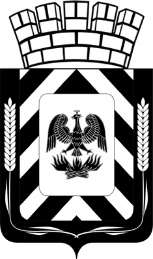 СОВЕТ ДЕПУТАТОВЛЕНИНСКОГО ГОРОДСКОГО ОКРУГА МОСКОВСКОЙ ОБЛАСТИ РЕШЕНИЕО внесении изменений в Решение Совета депутатов муниципального образования сельское поселение Молоковское Ленинского муниципального районаМосковской области от 28.11.2019 г. № 26 «О бюджете муниципального образованиясельское поселение Молоковское Ленинского муниципального районаМосковской области на 2020 год»В соответствии с Бюджетным кодексом российской Федерации, Федеральным законом от 6 октября 2003 № 131-ФЗ «Об общих принципах организации местного самоуправления в Российской Федерации», Совет депутатов Р Е Ш И Л:1. Увеличить бюджет муниципального образования сельское поселение Молоковское Ленинского муниципального района Московской области по доходам на 52 032,0 тысяч рублей.2. Уменьшить бюджет муниципального образования сельское поселение Молоковское Ленинского муниципального района Московской области по расходам на 7 672,7 тысяч рублей. 3. Внести в решение Совета депутатов муниципального образования сельское поселение Молоковское Ленинского муниципального района Московской области от 28.11.2019г. № 26 «О бюджете муниципального образования сельское поселение Молоковское Ленинского муниципального района Московской области на 2020 год» следующие изменения и дополнения:3.1. в пункте 1:-в абзаце 2 цифры «195 335,8» заменить цифрами «247 367,8»;                   цифры «3 198,6» заменить цифрами «342,0»-в абзаце 3 цифры «225 172,2» заменить цифрами «217 499,5»;-абзац 4 изложить в следующей редакции: «профицит бюджета сельского поселения Молоковское в сумме 29 868,3 тыс. руб.».Считать уточненным бюджет муниципального образования сельское поселение Молоковское Ленинского муниципального района Московской области на 2020 год:по доходам –  247 367,8 тысяч рублей,по расходам – 217 499,5 тысяч рублей,с профицитом – 29 868,3 тысяч рублей. 3.2. в пункте 14:                                     -в абзаце первом цифры «216 993,8» заменить на цифры «209 289,1»;-в абзаце втором цифры «213 686,8» заменить на цифры «206 657,1»;-в абзаце третьем цифры «3 307,0» заменить на цифры «2 632,0».     3.3. в пункте 15:-в абзаце втором цифры «310,0» заменить на цифры «342,0».     3.4. в пункте 18:-в абзаце первом цифры «1 637,0» заменить на цифры «1 332,0».4. Внести изменения в приложения к решению о бюджете:4.1. Приложение № 1 «Поступление доходов в бюджет муниципального образования                                                                                                       сельское поселение Молоковское Ленинского муниципального района Московской области» изложить в редакции согласно приложению № 1 к настоящему решению.4.2. Приложение № 4 «Источники внутреннего финансирования дефицита бюджета муниципального образования сельское поселение Молоковское Ленинского муниципального района Московской области на 2020 год» изложить в редакции согласно приложению № 2 к настоящему решению.4.3. Приложение № 5 «Ведомственная структура расходов бюджета муниципального образования сельское поселение Молоковское Ленинского муниципального района Московской области на 2020 год» изложить в редакции согласно приложению № 3 к настоящему решению;4.4. Приложение № 6 «Расходы бюджета муниципального образования сельское поселение Молоковское Ленинского муниципального района Московской области на 2020 год по разделам, подразделам, целевым статьям (муниципальным программам сельского поселения Молоковское Ленинского муниципального района и непрограммным направления деятельности), группам и подгруппам видов расходов классификации расходов бюджетов» изложить в редакции согласно приложению № 4 к настоящему решению;4.5. Приложение № 7 «Расходы бюджета муниципального образования сельское поселение Молоковское Ленинского муниципального района Московской области на 2020 год по целевым статьям (муниципальных программам сельского поселения Молоковское и непрограммным направлениям деятельности), группам и подгруппам видов расходов классификации расходов бюджетов» изложить в редакции согласно приложению № 5 к настоящему решению.4.6. Приложение №8 «Перечень мер социальной поддержки, оказываемых населению муниципального образования сельское поселение Молоковское Ленинского муниципального района Московской области в 2020 году» изложить в редакции согласно приложению № 6 к настоящему Решению.5. Опубликовать настоящее решение в газете «Видновские вести» и разместить в информационно-телекоммуникационной сети Интернет по адресу: http://www.adm-vidnoe.ru. 	Разослать:  в  дело   -    2 экз.,   заместителям главы администрации, Егоровой Е.В., Стольниковой Л.Н., «Видновские вести»Приложение № 1
к решению Совета депутатов
Ленинского городского округа
Московской области
от 01.12.2020 № 21/6Приложение № 1 
к решению Совета депутатов
сельского поселения Молоковское
Ленинского муниципального района
Московской области
от 28.11.2019 № 26Приложение № 2
к решению Совета депутатов
Ленинского городского округа
Московской области
от 01.12.2020 № 21/6Приложение № 4 
к решению Совета депутатов
сельского поселения Молоковское
Ленинского муниципального района
Московской области
от 28.11.2019 № 26Приложение № 3
к решению Совета депутатов
Ленинского городского округа
Московской области
от 01.12.2020 № 21/6Приложение № 5 
к решению Совета депутатов
сельского поселения Молоковское
Ленинского муниципального района
Московской области
от 28.11.2019 № 26Приложение № 4
к решению Совета депутатов
Ленинского городского округа
Московской области
от 01.12.2020 № 21/6Приложение № 6 
к решению Совета депутатов
сельского поселения Молоковское
Ленинского муниципального района
Московской области
от 28.11.2019 № 26Приложение № 5
к решению Совета депутатов
Ленинского городского округа
Московской области
от 01.12.2020 № 21/6Приложение № 7 
к решению Совета депутатов
сельского поселения Молоковское
Ленинского муниципального района
Московской области
от 28.11.2019 № 26Приложение № 6
к решению Совета депутатов
Ленинского городского округа
Московской области
от 01.12.2020 № 21/6Приложение № 8 
к решению Совета депутатов
сельского поселения Молоковское
Ленинского муниципального района
Московской области
от 28.11.2019 № 26от01.12.2020№21/6Глава Ленинского городского округа Председатель Совета депутатовЛенинского городского округа                                                  А.П. Спасский                                             С.Н. РадченкоПоступление доходов в бюджет муниципального образования сельское поселение Молоковское Ленинского муниципального района Московской областиПоступление доходов в бюджет муниципального образования сельское поселение Молоковское Ленинского муниципального района Московской областиПоступление доходов в бюджет муниципального образования сельское поселение Молоковское Ленинского муниципального района Московской областиПоступление доходов в бюджет муниципального образования сельское поселение Молоковское Ленинского муниципального района Московской областиПоступление доходов в бюджет муниципального образования сельское поселение Молоковское Ленинского муниципального района Московской областитыс.рублейКБКНаименование доходовгод, 2020Сумма уточненийУточненный план год, 2020КБКНаименование доходовгод, 2020Сумма уточненийУточненный план год, 2020КБКНаименование доходовгод, 2020Сумма уточненийУточненный план год, 2020000 100 00000 00 0000 000Налоговые и неналоговые доходы195 025,852 000,0247 025,8000 101 00000 00 0000 000НАЛОГИ НА ПРИБЫЛЬ, ДОХОДЫ4 765,00,04 765,0000 101 02000 01 0000 110Налог на доходы физических лиц4 765,04 765,0000 106 00000 00 0000 000НАЛОГИ НА ИМУЩЕСТВО190 260,852 000,0242 260,8000 106 01030 10 0000 110Налог на имущество физических лиц, взимаемый по ставкам, применяемым к объектам налогообложения, расположенным в границах сельских поселений15 207,015 207,0000 106 06000 00 0000 110Земельный налог175 053,852 000,0227 053,8000 106 06033 10 0000 110Земельный налог с организаций, обладающих земельным участком, расположенным в границах сельских поселений150 248,852 000,0202 248,8000 106 06043 10 0000 110Земельный налог с физических лиц, обладающих земельным участком, расположенным в границах сельских поселений24 805,024 805,0000 2 00 00000 00 0000 000БЕЗВОЗМЕЗДНЫЕ ПОСТУПЛЕНИЯ310,032,0342,0000 2 02 00000 00 0000 000Безвозмездные поступления от других бюджетов бюджетной системы Российской Федерации310,032,0342,0000 2 02 20000 00 0000 150Субсидии бюджетам муниципальных образований0,00,00,0000 2 02 29999 10 0000 150Прочие субсидии бюджетам сельских поселений0,00,0000 2 02 30000 00 0000 150Субвенции бюджетам муниципальных образований310,032,0342,0000 2 02 35118 10 0000 150Субвенции бюджетам сельских поселений на осуществление первичного воинского учета на территориях, где отсутствуют военные комиссариаты310,032,0342,0  000 850 00000 00 0000 000ВСЕГО ДОХОДОВ195 335,852 032,0247 367,8Источники внутреннего финансирования дефицита бюджета муниципального образования 
сельское поселение Молоковское Ленинского муниципального района Московской области на 2020 годИсточники внутреннего финансирования дефицита бюджета муниципального образования 
сельское поселение Молоковское Ленинского муниципального района Московской области на 2020 годИсточники внутреннего финансирования дефицита бюджета муниципального образования 
сельское поселение Молоковское Ленинского муниципального района Московской области на 2020 годИсточники внутреннего финансирования дефицита бюджета муниципального образования 
сельское поселение Молоковское Ленинского муниципального района Московской области на 2020 годИсточники внутреннего финансирования дефицита бюджета муниципального образования 
сельское поселение Молоковское Ленинского муниципального района Московской области на 2020 годИсточники внутреннего финансирования дефицита бюджета муниципального образования 
сельское поселение Молоковское Ленинского муниципального района Московской области на 2020 годИсточники внутреннего финансирования дефицита бюджета муниципального образования 
сельское поселение Молоковское Ленинского муниципального района Московской области на 2020 годИсточники внутреннего финансирования дефицита бюджета муниципального образования 
сельское поселение Молоковское Ленинского муниципального района Московской области на 2020 годИсточники внутреннего финансирования дефицита бюджета муниципального образования 
сельское поселение Молоковское Ленинского муниципального района Московской области на 2020 годИсточники внутреннего финансирования дефицита бюджета муниципального образования 
сельское поселение Молоковское Ленинского муниципального района Московской области на 2020 год(тыс.рублей)(тыс.рублей)вид источников финансирования дефицитов бюджетавид источников финансирования дефицитов бюджетавид источников финансирования дефицитов бюджетавид источников финансирования дефицитов бюджетавид источников финансирования дефицитов бюджетавид источников финансирования дефицитов бюджетавид источников финансирования дефицитов бюджетаНаименованиегод, 2020администраторгруппаподгруппастатьяподстатьяэлемент*программа (подпрограмма)экономическая классификацияНаименованиегод, 2020Источники финансирования дефицитов бюджетов-29 868,3000010100 00000000000Муниципальные ценные бумаги, номинальная стоимость которых указана в валюте Российской Федерации00001010000100000710Размещение муниципальных ценных бумаг, номинальная стоимость которых указана в валюте Российской Федерации00001010000100000810Погашение муниципальных ценных бумаг, номинальная стоимость которых указана в валюте Российской Федерации00001020000000000000Кредиты кредитных организаций в валюте Российской Федерации00001020000000000700Получение кредитов от кредитных организаций в валюте Российской Федерации00001020000100000710Получение кредитов от кредитных организаций бюджетами муниципальных образований в валюте Российской Федерации00001020000000000800Погашение кредитов, предоставленных кредитными организациями в валюте Российской Федерации00001020000100000810Погашение бюджетами сельских поселений кредитов от кредитных организаций в валюте Российской Федерации00001030000000000000Бюджетные кредиты от других бюджетов бюджетной системы Российской Федерации00001030000000000700Получение кредитов от других бюджетов бюджетной системы Российской Федерации00001030000100000710Получение кредитов от других бюджетов бюджетной системы Российской Федерации бюджетами сельских поселений в валюте Российской Федерации00001030000000000800Погашение кредитов, предоставленных другими бюджетами бюджетной системы Российской Федерации00001030000100000810Погашение бюджетами сельских поселений кредитов от других бюджетов бюджетной системы Российской Федерации00001050000000000000Изменение остатков средств на счетах по учету средств бюджета-29 868,300001050201100000510Увеличение прочих остатков денежных средств бюджетов сельских поселений-247 367,800001050202100000520Увеличение прочих остатков денежных средств бюджетов сельских поселений, временно размещенных в ценные бумаги00001050201100000610Уменьшение прочих остатков денежных средств бюджетов сельских поселений217 499,500001050202100000620Уменьшение прочих остатков денежных средств бюджетов сельских поселений, временно размещенных в ценные бумаги00001000000000000000Иные источники внутреннего финансирования дефицитов бюджетов00001060000000000000Акции и иные формы участия в капитале, находящиеся в государственной и муниципальной собственности00001060100100000630Средства продажи акций и иных форм участия в капитале, находящихся в муниципальной собственности00001060400000000000Исполнение государственных и муниципальных гарантий000 01060400000000800Исполнение государственных и муниципальных гарантий в валюте Российской Федерации, в случае если исполнение гарантом государственных и муниципальных гарантий ведет к возникновению права регрессного требования гаранта к принципалу, либо обусловлено уступкой гаранту прав требования бенефициара к принципалу00001060401100000810Исполнение муниципальных гарантий в валюте Российской Федерации, в случае если исполнение гарантом муниципальных гарантий ведет к возникновению права регрессного требования гаранта к принципалу, либо обусловлено уступкой гаранту прав требования бенефициара к принципалу00001060000000000000Бюджетные кредиты от других бюджетов бюджетной системы Российской Федерации00001060500000000600Возврат бюджетных кредитов, предоставленных внутри страны в валюте Российской Федерации00001060501100000640Возврат бюджетных кредитов, предоставленных юридическим лицам из бюджетов сельских поселений в валюте Российской Федерации00001060502100000640Возврат бюджетных кредитов, предоставленных другим бюджетам бюджетной системы Российской Федерации из бюджетов сельских поселений в валюте Российской Федерации00001060500000000500Предоставление бюджетных кредитов внутри страны в валюте Российской Федерации00001060501100000540Предоставление бюджетных кредитов юридическим лицам из бюджетов сельских поселений в валюте Российской Федерации00001060502100000540Предоставление бюджетных кредитов другим бюджетам бюджетной системы Российской Федерации из бюджетов сельских поселений в валюте Российской Федерации00000000000000000000Ведомственная структура расходов бюджета муниципального образования
сельское поселение Молоковское Ленинского муниципального района
 Московской области на 2020 годВедомственная структура расходов бюджета муниципального образования
сельское поселение Молоковское Ленинского муниципального района
 Московской области на 2020 годВедомственная структура расходов бюджета муниципального образования
сельское поселение Молоковское Ленинского муниципального района
 Московской области на 2020 годВедомственная структура расходов бюджета муниципального образования
сельское поселение Молоковское Ленинского муниципального района
 Московской области на 2020 годВедомственная структура расходов бюджета муниципального образования
сельское поселение Молоковское Ленинского муниципального района
 Московской области на 2020 годВедомственная структура расходов бюджета муниципального образования
сельское поселение Молоковское Ленинского муниципального района
 Московской области на 2020 годВедомственная структура расходов бюджета муниципального образования
сельское поселение Молоковское Ленинского муниципального района
 Московской области на 2020 годтыс. рублейНаименованияКодРзПРЦСРВР2020 годАдминистрация муниципального образования сельское поселение Молоковское Ленинского муниципального района Московской области935216 289,5Общегосударственные вопросы9350132 709,5Функционирование Правительства Российской Федерации, высших исполнительных органов государственной власти субъектов Российской Федерации, местных администраций935010420 795,4Муниципальная программа сельского поселения Молоковское "Муниципальное управление" на 2017-2021 годы935010408 0 00 0000020 795,4Подпрограмма "Развитие муниципальной службы сельского поселения Молоковское"935010408 1 00 0000020 795,4Обеспечение деятельности администрации935010408 1 11 0000020 795,4Оплата труда и начисления на выплаты по оплате труда935010408 1 11 149953 589,1Расходы на выплаты персоналу в целях обеспечения выполнения функций государственными (муниципальными) органами, казенными учреждениями, органами управления государственными внебюджетными фондами935010408 1 11 149951003 589,1Расходы на выплаты персоналу государственных (муниципальных) органов935010408 1 11 149951203 589,1Текущие расходы935010408 1 11 14999798,3Закупка товаров, работ и услуг для обеспечения государственных (муниципальных) нужд935010408 1 11 14999200550,0Иные закупки товаров, работ и услуг для обеспечения государственных (муниципальных) нужд935010408 1 11 14999240550,0Социальное обеспечение и иные выплаты населению935010408 1 11 14999300238,3Социальные выплаты гражданам, кроме публичных нормативных социальных выплат935010408 1 11 14999320238,3Иные бюджетные ассигнования935010408 1 11 1499980010,0Уплата налогов, сборов и иных платежей935010408 1 11 1499985010,0Увеличение стоимости основных средств935010408 1 11 М4994240,0Межбюджетные трансферты935010408 1 11 М4994500240,0Иные межбюджетные трансферты935010408 1 11 М4994540240,0Оплата труда и начисления на выплаты по оплате труда935010408 1 11 М499513 595,4Межбюджетные трансферты935010408 1 11 М499550013 595,4Иные межбюджетные трансферты935010408 1 11 М499554013 595,4Текущие расходы935010408 1 11 М49992 572,6Межбюджетные трансферты935010408 1 11 М49995002 572,6Иные межбюджетные трансферты935010408 1 11 М49995402 572,6Обеспечение деятельности финансовых, налоговых и таможенных органов и органов финансового (финансово-бюджетного) надзора93501061 003,6Муниципальная программа сельского поселения Молоковское "Муниципальное управление" на 2017-2021 годы935010608 0 00 00000675,0Подпрограмма "Развитие муниципальной службы сельского поселения Молоковское"935010608 1 00 00000675,0Обеспечение деятельности Финансового управления935010608 1 16 00000675,0Оплата труда и начисления на выплаты по оплате труда935010608 1 16 М4995653,3Межбюджетные трансферты935010608 1 16 М4995500653,3Иные межбюджетные трансферты935010608 1 16 М4995540653,3Текущие расходы935010608 1 16 М499921,7Межбюджетные трансферты935010608 1 16 М499950021,7Иные межбюджетные трансферты935010608 1 16 М499954021,7Руководство и управление в сфере установленных функций органов государственной власти субъектов РФ и органов местного самоуправления935010690 0 00 00000328,6Оплата труда и начисления на выплаты по оплате труда935010690 0 00 М4995203,6Межбюджетные трансферты935010690 0 00 М4995500203,6Иные межбюджетные трансферты935010690 0 00 М4995540203,6Текущие расходы935010690 0 00 М4999125,0Межбюджетные трансферты935010690 0 00 М4999500125,0Иные межбюджетные трансферты935010690 0 00 М4999540125,0Резервные фонды9350111300,0Резервный фонд935011195 0 00 00000300,0Текущие расходы935011195 0 00 18999300,0Иные бюджетные ассигнования935011195 0 00 18999800300,0Резервные средства935011195 0 00 18999870300,0Другие общегосударственные вопросы935011310 610,5Муниципальная программа сельского поселения Молоковское "Муниципальное управление" на 2017-2021 годы935011308 0 00 000009 880,5Подпрограмма "Развитие муниципальной службы сельского поселения Молоковское"935011308 1 00 000008 390,5Проведение единовременных мероприятий935011308 1 13 000002 561,0Текущие расходы935011308 1 13 М89992 561,0Межбюджетные трансферты935011308 1 13 М89995002 561,0Иные межбюджетные трансферты935011308 1 13 М89995402 561,0Взносы в общественные организации, фонды, ассоциации935011308 1 14 0000045,0Текущие расходы935011308 1 14 1899945,0Иные бюджетные ассигнования935011308 1 14 1899980045,0Специальные расходы935011308 1 14 1899988045,0Социологические исследования общественно-политической ситуации935011308 1 15 00000100,0Текущие расходы935011308 1 15 М8999100,0Межбюджетные трансферты935011308 1 15 М8999500100,0Иные межбюджетные трансферты935011308 1 15 М8999540100,0Обеспечение деятельности муниципального казенного учреждения "Управление информационно-аналитических работ Ленинского муниципального района"935011308 1 21 00000950,0Увеличение стоимости основных средств935011308 1 21 М799449,8Межбюджетные трансферты935011308 1 21 М799450049,8Иные межбюджетные трансферты935011308 1 21 М799454049,8Оплата труда и начисления на выплаты по оплате труда935011308 1 21 М7995764,2Межбюджетные трансферты935011308 1 21 М7995500764,2Иные межбюджетные трансферты935011308 1 21 М7995540764,2Текущие расходы935011308 1 21 М7999136,1Межбюджетные трансферты935011308 1 21 М7999500136,1Иные межбюджетные трансферты935011308 1 21 М7999540136,1Обеспечение деятельности муниципального казенного учреждения "Центр торгов Ленинского муниципального района Московской области"935011308 1 31 000001 527,1Оплата труда и начисления на выплаты по оплате труда935011308 1 31 М79951 402,1Межбюджетные трансферты935011308 1 31 М79955001 402,1Иные межбюджетные трансферты935011308 1 31 М79955401 402,1Текущие расходы935011308 1 31 М7999125,0Межбюджетные трансферты935011308 1 31 М7999500125,0Иные межбюджетные трансферты935011308 1 31 М7999540125,0Обеспечение деятельности муниципального бюджетного учреждения "ДорСервис"935011308 1 41 000003 207,4Оплата труда и начисления на выплаты по оплате труда935011308 1 41 М18151 959,9Межбюджетные трансферты935011308 1 41 М18155001 959,9Иные межбюджетные трансферты935011308 1 41 М18155401 959,9Текущие расходы935011308 1 41 М18191 247,5Межбюджетные трансферты935011308 1 41 М18195001 247,5Иные межбюджетные трансферты935011308 1 41 М18195401 247,5Подпрограмма "Управление муниципальным имуществом и земельными ресурсами сельского поселения Молоковское Ленинского муниципального района"935011308 2 00 000001 490,0Содержание и ремонт нежилых помещений935011308 2 62 000001 490,0Текущий ремонт935011308 2 62 М89931 490,0Межбюджетные трансферты935011308 2 62 М89935001 490,0Иные межбюджетные трансферты935011308 2 62 М89935401 490,0Непрограммные расходы935011398 0 00 00000730,0Текущие расходы935011398 0 00 18999730,0Расходы на выплаты персоналу в целях обеспечения выполнения функций государственными (муниципальными) органами, казенными учреждениями, органами управления государственными внебюджетными фондами935011398 0 00 18999100630,0Расходы на выплаты персоналу государственных (муниципальных) органов935011398 0 00 18999120630,0Иные бюджетные ассигнования935011398 0 00 18999800100,0Уплата налогов, сборов и иных платежей935011398 0 00 18999850100,0Национальная оборона93502872,0Мобилизационная и вневойсковая подготовка9350203872,0Руководство и управление в сфере установленных функций органов государственной власти субъектов РФ и органов местного самоуправления935020390 0 00 00000872,0Оплата труда и начисления на выплаты по оплате труда935020390 0 00 14995530,0Расходы на выплаты персоналу в целях обеспечения выполнения функций государственными (муниципальными) органами, казенными учреждениями, органами управления государственными внебюджетными фондами935020390 0 00 14995100530,0Расходы на выплаты персоналу государственных (муниципальных) органов935020390 0 00 14995120530,0Осуществление первичного воинского учета на территориях, где отсутствуют военные комиссариаты935020390 0 00 51180342,0Расходы на выплаты персоналу в целях обеспечения выполнения функций государственными (муниципальными) органами, казенными учреждениями, органами управления государственными внебюджетными фондами935020390 0 00 51180100342,0Расходы на выплаты персоналу государственных (муниципальных) органов935020390 0 00 51180120342,0Национальная безопасность и правоохранительная деятельность935035 168,0Другие вопросы в области национальной безопасности и правоохранительной деятельности93503145 168,0Муниципальная программа сельского поселения Молоковское "Безопасность" на 2017-2021 годы935031405 0 00 000005 168,0Подпрограмма "Обеспечение пожарной безопасности на территории сельского поселения Молоковское Ленинского муниципального района"935031405 1 00 000001 148,0Оборудование пирсов, разворотных площадок и самотечных (приемных) колодцев для забора воды пожарной техникой935031405 1 31 00000900,0Увеличение стоимости основных средств935031405 1 31 М8744900,0Межбюджетные трансферты935031405 1 31 М8744500900,0Иные межбюджетные трансферты935031405 1 31 М8744540900,0Опашка границ населенных пунктов935031405 1 32 00000103,0Текущие расходы935031405 1 32 М8749103,0Межбюджетные трансферты935031405 1 32 М8749500103,0Иные межбюджетные трансферты935031405 1 32 М8749540103,0Приобретение пожарного инвентаря (передвижные огнетушители углекислые, пожарные щиты закрытые (укомплектованные)935031405 1 34 0000010,0Увеличение стоимости основных средств935031405 1 34 М874410,0Межбюджетные трансферты935031405 1 34 М874450010,0Иные межбюджетные трансферты935031405 1 34 М874454010,0Содержание и обслуживание противопожарных пирсов935031405 1 36 00000105,0Текущие расходы935031405 1 36 М8749105,0Межбюджетные трансферты935031405 1 36 М8749500105,0Иные межбюджетные трансферты935031405 1 36 М8749540105,0Изготовление и размещение печатной продукции935031405 1 41 0000010,0Текущие расходы935031405 1 41 М874910,0Межбюджетные трансферты935031405 1 41 М874950010,0Иные межбюджетные трансферты935031405 1 41 М874954010,0Изготовление и установка специальных знаков и баннеров по вопросам пожарной безопасности, указателей пожарных водоемов935031405 1 42 0000010,0Увеличение стоимости основных средств935031405 1 42 М874410,0Межбюджетные трансферты935031405 1 42 М874450010,0Иные межбюджетные трансферты935031405 1 42 М874454010,0Обучение членов ДПД935031405 1 43 0000010,0Текущие расходы935031405 1 43 М879910,0Межбюджетные трансферты935031405 1 43 М879950010,0Иные межбюджетные трансферты935031405 1 43 М879954010,0Подпрограмма "Профилактика преступлений и иных правонарушений на территории сельского поселения Молоковское Ленинского муниципального района"935031405 2 00 000004 020,0Оказание поддержки гражданам и их объединениям, участвующим в охране общественного порядка, создание условий для деятельности народных дружин935031405 2 14 00000165,0Текущие расходы935031405 2 14 М8779165,0Межбюджетные трансферты935031405 2 14 М8779500165,0Иные межбюджетные трансферты935031405 2 14 М8779540165,0Оборудование техническими средствами охраны муниципальных учреждений образования, культуры и спорта Ленинского муниципального района935031405 2 36 00000200,0Увеличение стоимости основных средств935031405 2 36 М8764200,0Межбюджетные трансферты935031405 2 36 М8764500200,0Иные межбюджетные трансферты935031405 2 36 М8764540200,0Оказание услуг по предоставлению видеоизображения для системы технологического обеспечения региональной общественной безопасности и оперативного управления "Безопасный регион"935031405 2 37 000003 655,0Текущие расходы935031405 2 37 М87693 655,0Межбюджетные трансферты935031405 2 37 М87695003 655,0Иные межбюджетные трансферты935031405 2 37 М87695403 655,0Национальная экономика935044 771,9Дорожное хозяйство (дорожные фонды)93504092 730,4Муниципальная программа сельского поселения Молоковское "Развитие и функционирование дорожно-транспортного комплекса" 2017-2021 годы935040906 0 00 000002 730,4Подпрограмма "Развитие дорожно-мостового хозяйства"935040906 1 00 000002 730,4Ремонт автомобильных дорог и объектов дорожно-мостового хозяйства935040906 1 31 0000081,0Текущий ремонт935040906 1 31 М821381,0Межбюджетные трансферты935040906 1 31 М821350081,0Иные межбюджетные трансферты935040906 1 31 М821354081,0Капитальный ремонт автомобильных дорог и объектов дорожно-мостового хозяйства935040906 1 32 000002 649,4Увеличение стоимости основных средств935040906 1 32 М8214481,4Межбюджетные трансферты935040906 1 32 М8214500481,4Иные межбюджетные трансферты935040906 1 32 М8214540481,4Капитальный ремонт935040906 1 32 М82162 168,0Межбюджетные трансферты935040906 1 32 М82165002 168,0Иные межбюджетные трансферты935040906 1 32 М82165402 168,0Связь и информатика93504101 741,5Муниципальная программа сельского поселения Молоковское "Муниципальное управление" на 2017-2021 годы935041008 0 00 000001 741,5Подпрограмма "Развитие информационно-коммуникационных технологий для повышения эффективности процессов управления и создания благоприятных условий жизни и ведения бизнеса в сельском поселении Молоковское Ленинского муниципального района Московской области"935041008 3 00 000001 741,5Федеральный проект "Информационная структура"935041008 3 D2 000001 421,5Увеличение стоимости основных средств935041008 3 D2 М4994625,0Межбюджетные трансферты935041008 3 D2 М4994500625,0Иные межбюджетные трансферты935041008 3 D2 М4994540625,0Текущие расходы935041008 3 D2 М4999796,5Межбюджетные трансферты935041008 3 D2 М4999500796,5Иные межбюджетные трансферты935041008 3 D2 М4999540796,5Федеральный проект "Информационная безопасность"935041008 3 D4 0000030,0Текущие расходы935041008 3 D4 М499930,0Межбюджетные трансферты935041008 3 D4 М499950030,0Иные межбюджетные трансферты935041008 3 D4 М499954030,0Федеральный проект "Цифровое государственное управление"935041008 3 D6 00000290,0Текущие расходы935041008 3 D6 1499930,0Закупка товаров, работ и услуг для обеспечения государственных (муниципальных) нужд935041008 3 D6 1499920030,0Иные закупки товаров, работ и услуг для обеспечения государственных (муниципальных) нужд935041008 3 D6 1499924030,0Текущие расходы935041008 3 D6 М4999260,0Межбюджетные трансферты935041008 3 D6 М4999500260,0Иные межбюджетные трансферты935041008 3 D6 М4999540260,0Другие вопросы в области национальной экономики9350412300,0Муниципальная программа сельского поселения Молоковское "Развитие и функционирование дорожно-транспортного комплекса" 2017-2021 годы935041206 0 00 00000300,0Подпрограмма "Пассажирский транспорт общего пользования"935041206 2 00 00000300,0Перевозка жителей по православным праздникам к местам захоронения, доставка жителей на праздничные мероприятия и к социальным объектам935041206 2 13 00000300,0Текущие расходы935041206 2 13 М8199300,0Межбюджетные трансферты935041206 2 13 М8199500300,0Иные межбюджетные трансферты935041206 2 13 М8199540300,0Жилищно-коммунальное хозяйство93505115 803,2Коммунальное хозяйство93505024 326,0Муниципальная программа сельского поселения Молоковское "Развитие инженерной инфраструктуры и энергоэффективности" на 2018-2022 годы935050201 0 00 000004 326,0Подпрограмма "Чистая вода"935050201 1 00 000003 430,0Строительство и реконструкция объектов водоснабжения935050201 1 11 000003 430,0Строительство (реконструкция)935050201 1 11 М85273 430,0Межбюджетные трансферты935050201 1 11 М85275003 430,0Иные межбюджетные трансферты935050201 1 11 М85275403 430,0Подпрограмма "Создание условий для обеспечения качественными жилищно-коммунальными услугами"935050201 3 00 00000896,0Капитальный ремонт, приобретение, монтаж и ввод в эксплуатацию объектов коммунальной инфраструктуры (котельные, ЦТП, сети водоснабжения, теплоснабжения, водоотведения и т.п.)935050201 3 12 00000896,0Капитальный ремонт935050201 3 12 М8526896,0Межбюджетные трансферты935050201 3 12 М8526500896,0Иные межбюджетные трансферты935050201 3 12 М8526540896,0Благоустройство9350503111 477,2Муниципальная программа сельского поселения Молоковское "Формирование современной комфортной городской среды" на 2018-2022 годы935050304 0 00 00000108 524,4Подпрограмма "Благоустройство территории сельского поселения Молоковское Ленинского муниципального района"935050304 2 00 00000108 524,4Содержание внутриквартальных проездов935050304 2 11 0000011 789,0Оплата труда и начисления на выплаты по оплате труда935050304 2 11 М18159 370,7Межбюджетные трансферты935050304 2 11 М18155009 370,7Иные межбюджетные трансферты935050304 2 11 М18155409 370,7Текущие расходы935050304 2 11 М18192 418,3Межбюджетные трансферты935050304 2 11 М18195002 418,3Иные межбюджетные трансферты935050304 2 11 М18195402 418,3Аренда базы для техники и рабочих935050304 2 12 000001 944,0Содержание дорог и объектов ЖКХ935050304 2 12 М83221 944,0Межбюджетные трансферты935050304 2 12 М83225001 944,0Иные межбюджетные трансферты935050304 2 12 М83225401 944,0Содержание внутриквартальных проездов (ямочный ремонт)935050304 2 13 00000998,1Содержание дорог и объектов ЖКХ935050304 2 13 М8322998,1Межбюджетные трансферты935050304 2 13 М8322500998,1Иные межбюджетные трансферты935050304 2 13 М8322540998,1Монтаж и демонтаж искусственных дорожных неровностей (ИДН) на внутриквартальных проездах935050304 2 16 0000073,4Содержание дорог и объектов ЖКХ935050304 2 16 М832273,4Межбюджетные трансферты935050304 2 16 М832250073,4Иные межбюджетные трансферты935050304 2 16 М832254073,4Содержание территорий поселений935050304 2 21 0000011 473,3Оплата труда и начисления на выплаты по оплате труда935050304 2 21 М18156 540,7Межбюджетные трансферты935050304 2 21 М18155006 540,7Иные межбюджетные трансферты935050304 2 21 М18155406 540,7Текущие расходы935050304 2 21 М18194 928,6Межбюджетные трансферты935050304 2 21 М18195004 928,6Иные межбюджетные трансферты935050304 2 21 М18195404 928,6Текущие расходы935050304 2 21 М18894,0Межбюджетные трансферты935050304 2 21 М18895004,0Иные межбюджетные трансферты935050304 2 21 М18895404,0Содержание объектов озеленения935050304 2 22 000005 331,7Оплата труда и начисления на выплаты по оплате труда935050304 2 22 М18152 124,9Межбюджетные трансферты935050304 2 22 М18155002 124,9Иные межбюджетные трансферты935050304 2 22 М18155402 124,9Текущие расходы935050304 2 22 М18193 206,8Межбюджетные трансферты935050304 2 22 М18195003 206,8Иные межбюджетные трансферты935050304 2 22 М18195403 206,8Дезинфекция, очистка и ремонт колодцев935050304 2 24 000002 248,8Содержание дорог и объектов ЖКХ935050304 2 24 М83622 248,8Межбюджетные трансферты935050304 2 24 М83625002 248,8Иные межбюджетные трансферты935050304 2 24 М83625402 248,8Ремонт обелисков935050304 2 36 000002 359,3Увеличение стоимости основных средств935050304 2 36 М835427,4Межбюджетные трансферты935050304 2 36 М835450027,4Иные межбюджетные трансферты935050304 2 36 М835454027,4Текущий ремонт935050304 2 36 М83631 697,4Межбюджетные трансферты935050304 2 36 М83635001 697,4Иные межбюджетные трансферты935050304 2 36 М83635401 697,4Увеличение стоимости основных средств935050304 2 36 М8364634,5Межбюджетные трансферты935050304 2 36 М8364500634,5Иные межбюджетные трансферты935050304 2 36 М8364540634,5Капитальный ремонт детских и спортивных площадок935050304 2 37 000003 099,9Увеличение стоимости основных средств935050304 2 37 М8364738,1Межбюджетные трансферты935050304 2 37 М8364500738,1Иные межбюджетные трансферты935050304 2 37 М8364540738,1Капитальный ремонт935050304 2 37 М83662 361,8Межбюджетные трансферты935050304 2 37 М83665002 361,8Иные межбюджетные трансферты935050304 2 37 М83665402 361,8Установка столбиков935050304 2 42 0000016,1Увеличение стоимости основных средств935050304 2 42 М836416,1Межбюджетные трансферты935050304 2 42 М836450016,1Иные межбюджетные трансферты935050304 2 42 М836454016,1Устройство новых тротуаров, пешеходных дорожек935050304 2 44 00000212,9Увеличение стоимости основных средств935050304 2 44 М8364212,9Межбюджетные трансферты935050304 2 44 М8364500212,9Иные межбюджетные трансферты935050304 2 44 М8364540212,9Создание спортивных площадок935050304 2 45 000002 500,0Увеличение стоимости основных средств935050304 2 45 М835424,3Межбюджетные трансферты935050304 2 45 М835450024,3Иные межбюджетные трансферты935050304 2 45 М835454024,3Увеличение стоимости основных средств935050304 2 45 М83642 475,7Межбюджетные трансферты935050304 2 45 М83645002 475,7Иные межбюджетные трансферты935050304 2 45 М83645402 475,7Благоустройство территорий населенных пунктов935050304 2 4У 0000018 500,0Увеличение стоимости основных средств935050304 2 4У М835462,2Межбюджетные трансферты935050304 2 4У М835450062,2Иные межбюджетные трансферты935050304 2 4У М835454062,2Увеличение стоимости основных средств935050304 2 4У М836418 437,8Межбюджетные трансферты935050304 2 4У М836450018 437,8Иные межбюджетные трансферты935050304 2 4У М836454018 437,8Устройство парковочных мест и подъездных проездов935050304 2 4Ю 00000364,2Увеличение стоимости основных средств935050304 2 4Ю М8364364,2Межбюджетные трансферты935050304 2 4Ю М8364500364,2Иные межбюджетные трансферты935050304 2 4Ю М8364540364,2Ликвидация стихийных свалок, сбор и вывоз мусора с территорий поселений935050304 2 51 0000019 225,6Текущие расходы935050304 2 51 М834919 225,6Межбюджетные трансферты935050304 2 51 М834950019 225,6Иные межбюджетные трансферты935050304 2 51 М834954019 225,6Установка контейнерных площадок по сбору мусора, в том числе вблизи СНТ и вдоль дорог935050304 2 52 0000010 366,9Увеличение стоимости основных средств935050304 2 52 М837410 366,9Межбюджетные трансферты935050304 2 52 М837450010 366,9Иные межбюджетные трансферты935050304 2 52 М837454010 366,9Изготовление схем санитарной очистки территорий935050304 2 53 00000375,0Текущие расходы935050304 2 53 М8399375,0Межбюджетные трансферты935050304 2 53 М8399500375,0Иные межбюджетные трансферты935050304 2 53 М8399540375,0Капитальный ремонт и ремонт контейнерных площадок935050304 2 54 0000043,1Текущий ремонт935050304 2 54 М837343,1Межбюджетные трансферты935050304 2 54 М837350043,1Иные межбюджетные трансферты935050304 2 54 М837354043,1Содержание и ремонт объектов уличного освещения935050304 2 71 0000012 398,8Содержание дорог и объектов ЖКХ935050304 2 71 М831212 398,8Межбюджетные трансферты935050304 2 71 М831250012 398,8Иные межбюджетные трансферты935050304 2 71 М831254012 398,8Создание новых объектов уличного освещения935050304 2 82 000005 092,9Увеличение стоимости основных средств935050304 2 82 М83144 730,0Межбюджетные трансферты935050304 2 82 М83145004 730,0Иные межбюджетные трансферты935050304 2 82 М83145404 730,0Текущие расходы935050304 2 82 М8319362,9Межбюджетные трансферты935050304 2 82 М8319500362,9Иные межбюджетные трансферты935050304 2 82 М8319540362,9Приобретение спецтехники и средств малой механизации для благоустойства территорий поселений935050304 2 91 00000111,4Увеличение стоимости основных средств935050304 2 91 М8394111,4Межбюджетные трансферты935050304 2 91 М8394500111,4Иные межбюджетные трансферты935050304 2 91 М8394540111,4Муниципальная программа сельского поселения Молоковское "Развитие системы информирования населения о деятельности органов муниципальной власти Ленинского района" на 2017-2021 годы935050310 0 00 000002 952,8Подпрограмма "Развитие системы информирования населения сельского поселения Молоковское Ленинского муниципального района о деятельности органов муниципальной власти Ленинского района"935050310 1 00 000002 952,8Основное мероприятие "Проведение мероприятий, к которым обеспечено праздничное/тематическое оформление территории муниципального образования в соответствии с постановлением Правительства Московской области от 21.05.2014 №363/16 "Об утверждении Методических рекомендаций по размещению и эксплуатации элементов праздничного, тематического и праздничного светового оформления на территории Московской области"935050310 1 72 000002 952,8Текущие расходы935050310 1 72 М89992 952,8Межбюджетные трансферты935050310 1 72 М89995002 952,8Иные межбюджетные трансферты935050310 1 72 М89995402 952,8Образование93507400,0Молодежная политика9350707400,0Муниципальная программа сельского поселения Молоковское "Спорт" на 2017-2021 годы935070702 0 00 00000400,0Подпрограмма "Организация работы с молодежью"935070702 2 00 00000400,0Проведение поселенческих мероприятий935070702 2 12 00000400,0Текущие расходы935070702 2 12 М8999400,0Межбюджетные трансферты935070702 2 12 М8999500400,0Иные межбюджетные трансферты935070702 2 12 М8999540400,0Культура, кинематография9350839 472,8Культура935080137 611,3Муниципальная программа сельского поселения Молоковское "Культура" на 2017-2021 годы935080103 0 00 0000037 611,3Подпрограмма "Развитие самодеятельного творчества и поддержка основных форм культурно-досуговой деятельности"935080103 1 00 0000037 611,3Создание условий для оказания муниципальной услуги по организации деятельности клубных формирований935080103 1 11 0000027 316,1Оплата труда и начисления на выплаты по оплате труда935080103 1 11 М181520 118,1Межбюджетные трансферты935080103 1 11 М181550020 118,1Иные межбюджетные трансферты935080103 1 11 М181554020 118,1Текущие расходы935080103 1 11 М18197 197,0Межбюджетные трансферты935080103 1 11 М18195007 197,0Иные межбюджетные трансферты935080103 1 11 М18195407 197,0Текущие расходы935080103 1 11 М18891,0Межбюджетные трансферты935080103 1 11 М18895001,0Иные межбюджетные трансферты935080103 1 11 М18895401,0Приобретение основных средств и оборудования для оснащения учреждений культуры935080103 1 15 00000995,2Увеличение стоимости основных средств935080103 1 15 М8994995,2Межбюджетные трансферты935080103 1 15 М8994500995,2Иные межбюджетные трансферты935080103 1 15 М8994540995,2Иные расходы муниципальных учреждений, связанные с текущим ремонтом, технологическим присоединением к электрическим сетям, установкой на кровле снегозадерживающих устройств935080103 1 16 000003 500,0Текущий ремонт935080103 1 16 М89933 500,0Межбюджетные трансферты935080103 1 16 М89935003 500,0Иные межбюджетные трансферты935080103 1 16 М89935403 500,0Проведение праздничных и культурно-массовых мероприятий муниципальными учреждениями культуры935080103 1 21 000005 800,0Текущие расходы935080103 1 21 М89995 800,0Межбюджетные трансферты935080103 1 21 М89995005 800,0Иные межбюджетные трансферты935080103 1 21 М89995405 800,0Другие вопросы в области культуры, кинематографии93508041 861,5Муниципальная программа сельского поселения Молоковское "Культура" на 2017-2021 годы935080403 0 00 000001 861,5Подпрограмма "Обеспечивающая подпрограмма"935080403 3 00 000001 861,5Обеспечение деятельности Управления по делам молодежи, культуре и спорту935080403 3 11 00000773,3Оплата труда и начисления на выплаты по оплате труда935080403 3 11 М4995658,3Межбюджетные трансферты935080403 3 11 М4995500658,3Иные межбюджетные трансферты935080403 3 11 М4995540658,3Текущие расходы935080403 3 11 М4999115,0Межбюджетные трансферты935080403 3 11 М4999500115,0Иные межбюджетные трансферты935080403 3 11 М4999540115,0Обеспечение деятельности МКУ "Централизованная бухгалтерия муниципальных учреждений по работе с молодежью, культуре, спорту и дополнительному образованию детей"935080403 3 12 000001 088,2Оплата труда и начисления на выплаты по оплате труда935080403 3 12 М79951 020,2Межбюджетные трансферты935080403 3 12 М79955001 020,2Иные межбюджетные трансферты935080403 3 12 М79955401 020,2Текущие расходы935080403 3 12 М799968,0Межбюджетные трансферты935080403 3 12 М799950068,0Иные межбюджетные трансферты935080403 3 12 М799954068,0Социальная политика935103 268,0Пенсионное обеспечение9351001636,0Муниципальная программа сельского поселения Молоковское "Муниципальное управление" на 2017-2021 годы935100108 0 00 00000636,0Подпрограмма "Развитие муниципальной службы сельского поселения Молоковское"935100108 1 00 00000636,0Обеспечение деятельности администрации935100108 1 11 00000636,0Текущие расходы935100108 1 11 18499636,0Социальное обеспечение и иные выплаты населению935100108 1 11 18499300636,0Социальные выплаты гражданам, кроме публичных нормативных социальных выплат935100108 1 11 18499320636,0Другие вопросы в области социальной политики93510062 632,0Муниципальная программа сельского поселения Молоковское "Социальная защита населения" на 2017-2021 годы935100609 0 00 000002 632,0Подпрограмма "Меры социальной поддержки населения сельского поселения Молоковское Ленинского мунципального района"935100609 1 00 000002 632,0Адресная поддержка отдельных категорий граждан, зарегистрированных в поселении935100609 1 27 000002 632,0Текущие расходы935100609 1 27 М84492 632,0Межбюджетные трансферты935100609 1 27 М84495002 632,0Иные межбюджетные трансферты935100609 1 27 М84495402 632,0Физическая культура и спорт935117 904,2Физическая культура93511017 104,2Муниципальная программа сельского поселения Молоковское "Спорт" на 2017-2021 годы935110102 0 00 000007 104,2Подпрограмма "Физическая культура и массовый спорт сельского поселения Молоковское Ленинского мунципального района"935110102 1 00 000007 104,2Приобретение основных средств, оборудования и инвентаря для оснащения объектов спорта935110102 1 31 00000800,0Увеличение стоимости основных средств935110102 1 31 М8994400,0Межбюджетные трансферты935110102 1 31 М8994500400,0Иные межбюджетные трансферты935110102 1 31 М8994540400,0Текущие расходы935110102 1 31 М8999400,0Межбюджетные трансферты935110102 1 31 М8999500400,0Иные межбюджетные трансферты935110102 1 31 М8999540400,0Разработка концепции, проекта планировки и проекта межевания территории под спортивный кластер в сельском поселении Молоковское935110102 1 53 000006 304,2Текущие расходы935110102 1 53 М89996 304,2Межбюджетные трансферты935110102 1 53 М89995006 304,2Иные межбюджетные трансферты935110102 1 53 М89995406 304,2Массовый спорт9351102800,0Муниципальная программа сельского поселения Молоковское "Спорт" на 2017-2021 годы935110202 0 00 00000800,0Подпрограмма "Физическая культура и массовый спорт сельского поселения Молоковское Ленинского мунципального района"935110202 1 00 00000800,0Проведение массовых официальных физкультурных и спортивных мероприятий среди различных групп населения и участие спортсменов в соревнованиях различного уровня935110202 1 11 00000800,0Текущие расходы935110202 1 11 М8999800,0Межбюджетные трансферты935110202 1 11 М8999500800,0Иные межбюджетные трансферты935110202 1 11 М8999540800,0Средства массовой информации935125 919,9Телевидение и радиовещание9351201396,0Муниципальная программа сельского поселения Молоковское "Развитие системы информирования населения о деятельности органов муниципальной власти Ленинского района" на 2017-2021 годы935120110 0 00 00000396,0Подпрограмма "Развитие системы информирования населения сельского поселения Молоковское Ленинского муниципального района о деятельности органов муниципальной власти Ленинского района"935120110 1 00 00000396,0Информирование населения об основных событиях социально-экономического развития, общественно-политической жизни, освещение деятельности путем изготовления и распространения (вещания) телепередач 935120110 1 13 00000396,0Оплата труда и начисления на выплаты по оплате труда935120110 1 13 М1815396,0Межбюджетные трансферты935120110 1 13 М1815500396,0Иные межбюджетные трансферты935120110 1 13 М1815540396,0Периодическая печать и издательства93512025 523,9Муниципальная программа сельского поселения Молоковское "Развитие системы информирования населения о деятельности органов муниципальной власти Ленинского района" на 2017-2021 годы935120210 0 00 000005 523,9Подпрограмма "Развитие системы информирования населения сельского поселения Молоковское Ленинского муниципального района о деятельности органов муниципальной власти Ленинского района"935120210 1 00 000005 523,9Информирование населения об основных событиях социально-экономического развития, общественно-политической жизни, освещение деятельности в печатных СМИ" 935120210 1 11 000005 523,9Оплата труда и начисления на выплаты по оплате труда935120210 1 11 М18151 300,0Межбюджетные трансферты935120210 1 11 М18155001 300,0Иные межбюджетные трансферты935120210 1 11 М18155401 300,0Текущие расходы935120210 1 11 М1819300,0Межбюджетные трансферты935120210 1 11 М1819500300,0Иные межбюджетные трансферты935120210 1 11 М1819540300,0Текущие расходы935120210 1 11 М89993 923,9Межбюджетные трансферты935120210 1 11 М89995003 923,9Иные межбюджетные трансферты935120210 1 11 М89995403 923,9Совет Депутатов сельского поселения Молоковское Ленинского муниципального района Московской области9511 210,0Общегосударственные вопросы951011 210,0Функционирование законодательных (представительных) органов государственной власти и представительных органов муниципальных образований95101031 210,0Руководство и управление в сфере установленных функций органов государственной власти субъектов РФ и органов местного самоуправления951010390 0 00 000001 210,0Председатель представительного органа951010390 2 00 000001 210,0Оплата труда и начисления на выплаты по оплате труда951010390 2 00 14995736,3Расходы на выплаты персоналу в целях обеспечения выполнения функций государственными (муниципальными) органами, казенными учреждениями, органами управления государственными внебюджетными фондами951010390 2 00 14995100736,3Расходы на выплаты персоналу государственных (муниципальных) органов951010390 2 00 14995120736,3Текущие расходы951010390 2 00 14999473,7Закупка товаров, работ и услуг для обеспечения государственных (муниципальных) нужд951010390 2 00 14999200473,7Иные закупки товаров, работ и услуг для обеспечения государственных (муниципальных) нужд951010390 2 00 14999240473,7ВСЕГО РАСХОДОВ217 499,5Расходы бюджета муниципального образования сельское поселение Молоковское Ленинского муниципального района Московской области на 2020 год по разделам, подразделам, целевым статьям (муниципальным программам сельского поселения Молоковское Ленинского муниципального района и непрограммным направлениям деятельности), группам и подгруппам видов расходов классификации расходов бюджетовРасходы бюджета муниципального образования сельское поселение Молоковское Ленинского муниципального района Московской области на 2020 год по разделам, подразделам, целевым статьям (муниципальным программам сельского поселения Молоковское Ленинского муниципального района и непрограммным направлениям деятельности), группам и подгруппам видов расходов классификации расходов бюджетовРасходы бюджета муниципального образования сельское поселение Молоковское Ленинского муниципального района Московской области на 2020 год по разделам, подразделам, целевым статьям (муниципальным программам сельского поселения Молоковское Ленинского муниципального района и непрограммным направлениям деятельности), группам и подгруппам видов расходов классификации расходов бюджетовРасходы бюджета муниципального образования сельское поселение Молоковское Ленинского муниципального района Московской области на 2020 год по разделам, подразделам, целевым статьям (муниципальным программам сельского поселения Молоковское Ленинского муниципального района и непрограммным направлениям деятельности), группам и подгруппам видов расходов классификации расходов бюджетовРасходы бюджета муниципального образования сельское поселение Молоковское Ленинского муниципального района Московской области на 2020 год по разделам, подразделам, целевым статьям (муниципальным программам сельского поселения Молоковское Ленинского муниципального района и непрограммным направлениям деятельности), группам и подгруппам видов расходов классификации расходов бюджетовРасходы бюджета муниципального образования сельское поселение Молоковское Ленинского муниципального района Московской области на 2020 год по разделам, подразделам, целевым статьям (муниципальным программам сельского поселения Молоковское Ленинского муниципального района и непрограммным направлениям деятельности), группам и подгруппам видов расходов классификации расходов бюджетовтыс. рублейтыс. рублейтыс. рублейтыс. рублейтыс. рублейтыс. рублейтыс. рублейтыс. рублейтыс. рублейтыс. рублейтыс. рублейтыс. рублейНаименованияРзПРЦСРВРСумма
2020 годОбщегосударственные вопросы0133 919,5Функционирование законодательных (представительных) органов государственной власти и представительных органов муниципальных образований01031 210,0Руководство и управление в сфере установленных функций органов государственной власти субъектов РФ и органов местного самоуправления010390000000001 210,0Председатель представительного органа010390200000001 210,0Оплата труда и начисления на выплаты по оплате труда01039020014995736,3Расходы на выплаты персоналу в целях обеспечения выполнения функций государственными (муниципальными) органами, казенными учреждениями, органами управления государственными внебюджетными фондами01039020014995100736,3Расходы на выплаты персоналу государственных (муниципальных) органов01039020014995120736,3Текущие расходы01039020014999473,7Закупка товаров, работ и услуг для обеспечения государственных (муниципальных) нужд01039020014999200473,7Иные закупки товаров, работ и услуг для обеспечения государственных (муниципальных) нужд01039020014999240473,7Функционирование Правительства Российской Федерации, высших исполнительных органов государственной власти субъектов Российской Федерации, местных администраций010420 795,4Муниципальная программа сельского поселения Молоковское "Муниципальное управление" на 2017-2021 годы0104080000000020 795,4Подпрограмма "Развитие муниципальной службы сельского поселения Молоковское"0104081000000020 795,4Обеспечение деятельности администрации0104081110000020 795,4Оплата труда и начисления на выплаты по оплате труда010408111149953 589,1Расходы на выплаты персоналу в целях обеспечения выполнения функций государственными (муниципальными) органами, казенными учреждениями, органами управления государственными внебюджетными фондами010408111149951003 589,1Расходы на выплаты персоналу государственных (муниципальных) органов010408111149951203 589,1Текущие расходы01040811114999798,3Закупка товаров, работ и услуг для обеспечения государственных (муниципальных) нужд01040811114999200550,0Иные закупки товаров, работ и услуг для обеспечения государственных (муниципальных) нужд01040811114999240550,0Социальное обеспечение и иные выплаты населению01040811114999300238,3Социальные выплаты гражданам, кроме публичных нормативных социальных выплат01040811114999320238,3Иные бюджетные ассигнования0104081111499980010,0Уплата налогов, сборов и иных платежей0104081111499985010,0Увеличение стоимости основных средств010408111М4994240,0Межбюджетные трансферты010408111М4994500240,0Иные межбюджетные трансферты010408111М4994540240,0Оплата труда и начисления на выплаты по оплате труда010408111М499513 595,4Межбюджетные трансферты010408111М499550013 595,4Иные межбюджетные трансферты010408111М499554013 595,4Текущие расходы010408111М49992 572,6Межбюджетные трансферты010408111М49995002 572,6Иные межбюджетные трансферты010408111М49995402 572,6Обеспечение деятельности финансовых, налоговых и таможенных органов и органов финансового (финансово-бюджетного) надзора01061 003,6Муниципальная программа сельского поселения Молоковское "Муниципальное управление" на 2017-2021 годы01060800000000675,0Подпрограмма "Развитие муниципальной службы сельского поселения Молоковское"01060810000000675,0Обеспечение деятельности Финансового управления01060811600000675,0Оплата труда и начисления на выплаты по оплате труда010608116М4995653,3Межбюджетные трансферты010608116М4995500653,3Иные межбюджетные трансферты010608116М4995540653,3Текущие расходы010608116М499921,7Межбюджетные трансферты010608116М499950021,7Иные межбюджетные трансферты010608116М499954021,7Руководство и управление в сфере установленных функций органов государственной власти субъектов РФ и органов местного самоуправления01069000000000328,6Оплата труда и начисления на выплаты по оплате труда010690000М4995203,6Межбюджетные трансферты010690000М4995500203,6Иные межбюджетные трансферты010690000М4995540203,6Текущие расходы010690000М4999125,0Межбюджетные трансферты010690000М4999500125,0Иные межбюджетные трансферты010690000М4999540125,0Резервные фонды0111300,0Резервный фонд01119500000000300,0Текущие расходы01119500018999300,0Иные бюджетные ассигнования01119500018999800300,0Резервные средства01119500018999870300,0Другие общегосударственные вопросы011310 610,5Муниципальная программа сельского поселения Молоковское "Муниципальное управление" на 2017-2021 годы011308000000009 880,6Подпрограмма "Развитие муниципальной службы сельского поселения Молоковское"011308100000008 390,6Проведение единовременных мероприятий011308113000002 561,0Текущие расходы011308113М89992 561,0Межбюджетные трансферты011308113М89995002 561,0Иные межбюджетные трансферты011308113М89995402 561,0Взносы в общественные организации, фонды, ассоциации0113081140000045,0Текущие расходы0113081141899945,0Иные бюджетные ассигнования0113081141899980045,0Специальные расходы0113081141899988045,0Социологические исследования общественно-политической ситуации01130811500000100,0Текущие расходы011308115М8999100,0Межбюджетные трансферты011308115М8999500100,0Иные межбюджетные трансферты011308115М8999540100,0Обеспечение деятельности муниципального казенного учреждения "Управление информационно-аналитических работ Ленинского муниципального района"01130812100000950,1Увеличение стоимости основных средств011308121М799449,8Межбюджетные трансферты011308121М799450049,8Иные межбюджетные трансферты011308121М799454049,8Оплата труда и начисления на выплаты по оплате труда011308121М7995764,2Межбюджетные трансферты011308121М7995500764,2Иные межбюджетные трансферты011308121М7995540764,2Текущие расходы011308121М7999136,1Межбюджетные трансферты011308121М7999500136,1Иные межбюджетные трансферты011308121М7999540136,1Обеспечение деятельности муниципального казенного учреждения "Центр торгов Ленинского муниципального района Московской области"011308131000001 527,1Оплата труда и начисления на выплаты по оплате труда011308131М79951 402,1Межбюджетные трансферты011308131М79955001 402,1Иные межбюджетные трансферты011308131М79955401 402,1Текущие расходы011308131М7999125,0Межбюджетные трансферты011308131М7999500125,0Иные межбюджетные трансферты011308131М7999540125,0Обеспечение деятельности муниципального бюджетного учреждения "ДорСервис"011308141000003 207,4Оплата труда и начисления на выплаты по оплате труда011308141М18151 959,9Межбюджетные трансферты011308141М18155001 959,9Иные межбюджетные трансферты011308141М18155401 959,9Текущие расходы011308141М18191 247,5Межбюджетные трансферты011308141М18195001 247,5Иные межбюджетные трансферты011308141М18195401 247,5Подпрограмма "Управление муниципальным имуществом и земельными ресурсами сельского поселения Молоковское Ленинского муниципального района"011308200000001 490,0Содержание и ремонт нежилых помещений011308262000001 490,0Текущий ремонт011308262М89931 490,0Межбюджетные трансферты011308262М89935001 490,0Иные межбюджетные трансферты011308262М89935401 490,0Непрограммные расходы01139800000000730,0Текущие расходы01139800018999730,0Расходы на выплаты персоналу в целях обеспечения выполнения функций государственными (муниципальными) органами, казенными учреждениями, органами управления государственными внебюджетными фондами01139800018999100630,0Расходы на выплаты персоналу государственных (муниципальных) органов01139800018999120630,0Иные бюджетные ассигнования01139800018999800100,0Уплата налогов, сборов и иных платежей01139800018999850100,0Национальная оборона02872,0Мобилизационная и вневойсковая подготовка0203872,0Руководство и управление в сфере установленных функций органов государственной власти субъектов РФ и органов местного самоуправления02039000000000872,0Оплата труда и начисления на выплаты по оплате труда02039000014995530,0Расходы на выплаты персоналу в целях обеспечения выполнения функций государственными (муниципальными) органами, казенными учреждениями, органами управления государственными внебюджетными фондами02039000014995100530,0Расходы на выплаты персоналу государственных (муниципальных) органов02039000014995120530,0Осуществление первичного воинского учета на территориях, где отсутствуют военные комиссариаты02039000051180342,0Расходы на выплаты персоналу в целях обеспечения выполнения функций государственными (муниципальными) органами, казенными учреждениями, органами управления государственными внебюджетными фондами02039000051180100342,0Расходы на выплаты персоналу государственных (муниципальных) органов02039000051180120342,0Национальная безопасность и правоохранительная деятельность035 168,0Другие вопросы в области национальной безопасности и правоохранительной деятельности03145 168,0Муниципальная программа сельского поселения Молоковское "Безопасность" на 2017-2021 годы031405000000005 168,0Подпрограмма "Обеспечение пожарной безопасности на территории сельского поселения Молоковское Ленинского муниципального района"031405100000001 148,0Оборудование пирсов, разворотных площадок и самотечных (приемных) колодцев для забора воды пожарной техникой03140513100000900,0Увеличение стоимости основных средств031405131М8744900,0Межбюджетные трансферты031405131М8744500900,0Иные межбюджетные трансферты031405131М8744540900,0Опашка границ населенных пунктов03140513200000103,0Текущие расходы031405132М8749103,0Межбюджетные трансферты031405132М8749500103,0Иные межбюджетные трансферты031405132М8749540103,0Приобретение пожарного инвентаря (передвижные огнетушители углекислые, пожарные щиты закрытые (укомплектованные)0314051340000010,0Увеличение стоимости основных средств031405134М874410,0Межбюджетные трансферты031405134М874450010,0Иные межбюджетные трансферты031405134М874454010,0Содержание и обслуживание противопожарных пирсов03140513600000105,0Текущие расходы031405136М8749105,0Межбюджетные трансферты031405136М8749500105,0Иные межбюджетные трансферты031405136М8749540105,0Изготовление и размещение печатной продукции0314051410000010,0Текущие расходы031405141М874910,0Межбюджетные трансферты031405141М874950010,0Иные межбюджетные трансферты031405141М874954010,0Изготовление и установка специальных знаков и баннеров по вопросам пожарной безопасности, указателей пожарных водоемов0314051420000010,0Увеличение стоимости основных средств031405142М874410,0Межбюджетные трансферты031405142М874450010,0Иные межбюджетные трансферты031405142М874454010,0Обучение членов ДПД0314051430000010,0Текущие расходы031405143М879910,0Межбюджетные трансферты031405143М879950010,0Иные межбюджетные трансферты031405143М879954010,0Подпрограмма "Профилактика преступлений и иных правонарушений на территории сельского поселения Молоковское Ленинского муниципального района"031405200000004 020,0Оказание поддержки гражданам и их объединениям, участвующим в охране общественного порядка, создание условий для деятельности народных дружин03140521400000165,0Текущие расходы031405214М8779165,0Межбюджетные трансферты031405214М8779500165,0Иные межбюджетные трансферты031405214М8779540165,0Оборудование техническими средствами охраны муниципальных учреждений образования, культуры и спорта Ленинского муниципального района03140523600000200,0Увеличение стоимости основных средств031405236М8764200,0Межбюджетные трансферты031405236М8764500200,0Иные межбюджетные трансферты031405236М8764540200,0Оказание услуг по предоставлению видеоизображения для системы технологического обеспечения региональной общественной безопасности и оперативного управления "Безопасный регион"031405237000003 655,0Текущие расходы031405237М87693 655,0Межбюджетные трансферты031405237М87695003 655,0Иные межбюджетные трансферты031405237М87695403 655,0Национальная экономика044 771,9Дорожное хозяйство (дорожные фонды)04092 730,4Муниципальная программа сельского поселения Молоковское "Развитие и функционирование дорожно-транспортного комплекса" 2017-2021 годы040906000000002 730,4Подпрограмма "Развитие дорожно-мостового хозяйства"040906100000002 730,4Ремонт автомобильных дорог и объектов дорожно-мостового хозяйства0409061310000081,0Текущий ремонт040906131М821381,0Межбюджетные трансферты040906131М821350081,0Иные межбюджетные трансферты040906131М821354081,0Капитальный ремонт автомобильных дорог и объектов дорожно-мостового хозяйства040906132000002 649,4Увеличение стоимости основных средств040906132М8214481,4Межбюджетные трансферты040906132М8214500481,4Иные межбюджетные трансферты040906132М8214540481,4Капитальный ремонт040906132М82162 168,0Межбюджетные трансферты040906132М82165002 168,0Иные межбюджетные трансферты040906132М82165402 168,0Связь и информатика04101 741,5Муниципальная программа сельского поселения Молоковское "Муниципальное управление" на 2017-2021 годы041008000000001 741,5Подпрограмма "Развитие информационно-коммуникационных технологий для повышения эффективности процессов управления и создания благоприятных условий жизни и ведения бизнеса в сельском поселении Молоковское Ленинского муниципального района Московской области"041008300000001 741,5Федеральный проект "Информационная структура"0410083D2000001 421,5Увеличение стоимости основных средств0410083D2М4994625,0Межбюджетные трансферты0410083D2М4994500625,0Иные межбюджетные трансферты0410083D2М4994540625,0Текущие расходы0410083D2М4999796,5Межбюджетные трансферты0410083D2М4999500796,5Иные межбюджетные трансферты0410083D2М4999540796,5Федеральный проект "Информационная безопасность"0410083D40000030,0Текущие расходы0410083D4М499930,0Межбюджетные трансферты0410083D4М499950030,0Иные межбюджетные трансферты0410083D4М499954030,0Федеральный проект "Цифровое государственное управление"0410083D600000290,0Текущие расходы0410083D61499930,0Закупка товаров, работ и услуг для обеспечения государственных (муниципальных) нужд0410083D61499920030,0Иные закупки товаров, работ и услуг для обеспечения государственных (муниципальных) нужд0410083D61499924030,0Текущие расходы0410083D6М4999260,0Межбюджетные трансферты0410083D6М4999500260,0Иные межбюджетные трансферты0410083D6М4999540260,0Другие вопросы в области национальной экономики0412300,0Муниципальная программа сельского поселения Молоковское "Развитие и функционирование дорожно-транспортного комплекса" 2017-2021 годы04120600000000300,0Подпрограмма "Пассажирский транспорт общего пользования"04120620000000300,0Перевозка жителей по православным праздникам к местам захоронения, доставка жителей на праздничные мероприятия и к социальным объектам04120621300000300,0Текущие расходы041206213М8199300,0Межбюджетные трансферты041206213М8199500300,0Иные межбюджетные трансферты041206213М8199540300,0Жилищно-коммунальное хозяйство05115 803,2Коммунальное хозяйство05024 326,0Муниципальная программа сельского поселения Молоковское "Развитие инженерной инфраструктуры и энергоэффективности" на 2018-2022 годы050201000000004 326,0Подпрограмма "Чистая вода"050201100000003 430,0Строительство и реконструкция объектов водоснабжения050201111000003 430,0Строительство (реконструкция)050201111М85273 430,0Межбюджетные трансферты050201111М85275003 430,0Иные межбюджетные трансферты050201111М85275403 430,0Подпрограмма "Создание условий для обеспечения качественными жилищно-коммунальными услугами"05020130000000896,0Капитальный ремонт, приобретение, монтаж и ввод в эксплуатацию объектов коммунальной инфраструктуры (котельные, ЦТП, сети водоснабжения, теплоснабжения, водоотведения и т.п.)05020131200000896,0Капитальный ремонт050201312М8526896,0Межбюджетные трансферты050201312М8526500896,0Иные межбюджетные трансферты050201312М8526540896,0Благоустройство0503111 477,2Муниципальная программа сельского поселения Молоковское "Формирование современной комфортной городской среды" на 2018-2022 годы05030400000000108 524,4Подпрограмма "Благоустройство территории сельского поселения Молоковское Ленинского муниципального района"05030420000000108 524,4Содержание внутриквартальных проездов0503042110000011 789,0Оплата труда и начисления на выплаты по оплате труда050304211М18159 370,7Межбюджетные трансферты050304211М18155009 370,7Иные межбюджетные трансферты050304211М18155409 370,7Текущие расходы050304211М18192 418,3Межбюджетные трансферты050304211М18195002 418,3Иные межбюджетные трансферты050304211М18195402 418,3Аренда базы для техники и рабочих050304212000001 944,0Содержание дорог и объектов ЖКХ050304212М83221 944,0Межбюджетные трансферты050304212М83225001 944,0Иные межбюджетные трансферты050304212М83225401 944,0Содержание внутриквартальных проездов (ямочный ремонт)05030421300000998,1Содержание дорог и объектов ЖКХ050304213М8322998,1Межбюджетные трансферты050304213М8322500998,1Иные межбюджетные трансферты050304213М8322540998,1Монтаж и демонтаж искусственных дорожных неровностей (ИДН) на внутриквартальных проездах0503042160000073,4Содержание дорог и объектов ЖКХ050304216М832273,4Межбюджетные трансферты050304216М832250073,4Иные межбюджетные трансферты050304216М832254073,4Содержание территорий поселений0503042210000011 473,3Оплата труда и начисления на выплаты по оплате труда050304221М18156 540,7Межбюджетные трансферты050304221М18155006 540,7Иные межбюджетные трансферты050304221М18155406 540,7Текущие расходы050304221М18194 928,6Межбюджетные трансферты050304221М18195004 928,6Иные межбюджетные трансферты050304221М18195404 928,6Текущие расходы050304221М18894,0Межбюджетные трансферты050304221М18895004,0Иные межбюджетные трансферты050304221М18895404,0Содержание объектов озеленения050304222000005 331,7Оплата труда и начисления на выплаты по оплате труда050304222М18152 124,9Межбюджетные трансферты050304222М18155002 124,9Иные межбюджетные трансферты050304222М18155402 124,9Текущие расходы050304222М18193 206,8Межбюджетные трансферты050304222М18195003 206,8Иные межбюджетные трансферты050304222М18195403 206,8Дезинфекция, очистка и ремонт колодцев050304224000002 248,8Содержание дорог и объектов ЖКХ050304224М83622 248,8Межбюджетные трансферты050304224М83625002 248,8Иные межбюджетные трансферты050304224М83625402 248,8Ремонт обелисков050304236000002 359,3Увеличение стоимости основных средств050304236М835427,4Межбюджетные трансферты050304236М835450027,4Иные межбюджетные трансферты050304236М835454027,4Текущий ремонт050304236М83631 697,4Межбюджетные трансферты050304236М83635001 697,4Иные межбюджетные трансферты050304236М83635401 697,4Увеличение стоимости основных средств050304236М8364634,5Межбюджетные трансферты050304236М8364500634,5Иные межбюджетные трансферты050304236М8364540634,5Капитальный ремонт детских и спортивных площадок050304237000003 099,9Увеличение стоимости основных средств050304237М8364738,1Межбюджетные трансферты050304237М8364500738,1Иные межбюджетные трансферты050304237М8364540738,1Капитальный ремонт050304237М83662 361,8Межбюджетные трансферты050304237М83665002 361,8Иные межбюджетные трансферты050304237М83665402 361,8Установка столбиков0503042420000016,1Увеличение стоимости основных средств050304242М836416,1Межбюджетные трансферты050304242М836450016,1Иные межбюджетные трансферты050304242М836454016,1Устройство новых тротуаров, пешеходных дорожек05030424400000212,9Увеличение стоимости основных средств050304244М8364212,9Межбюджетные трансферты050304244М8364500212,9Иные межбюджетные трансферты050304244М8364540212,9Создание спортивных площадок050304245000002 500,0Увеличение стоимости основных средств050304245М835424,3Межбюджетные трансферты050304245М835450024,3Иные межбюджетные трансферты050304245М835454024,3Увеличение стоимости основных средств050304245М83642 475,7Межбюджетные трансферты050304245М83645002 475,7Иные межбюджетные трансферты050304245М83645402 475,7Благоустройство территорий населенных пунктов05030424У0000018 500,0Увеличение стоимости основных средств05030424УМ835462,2Межбюджетные трансферты05030424УМ835450062,2Иные межбюджетные трансферты05030424УМ835454062,2Увеличение стоимости основных средств05030424УМ836418 437,8Межбюджетные трансферты05030424УМ836450018 437,8Иные межбюджетные трансферты05030424УМ836454018 437,8Устройство парковочных мест и подъездных проездов05030424Ю00000364,2Увеличение стоимости основных средств05030424ЮМ8364364,2Межбюджетные трансферты05030424ЮМ8364500364,2Иные межбюджетные трансферты05030424ЮМ8364540364,2Ликвидация стихийных свалок, сбор и вывоз мусора с территорий поселений0503042510000019 225,6Текущие расходы050304251М834919 225,6Межбюджетные трансферты050304251М834950019 225,6Иные межбюджетные трансферты050304251М834954019 225,6Установка контейнерных площадок по сбору мусора, в том числе вблизи СНТ и вдоль дорог0503042520000010 366,9Увеличение стоимости основных средств050304252М837410 366,9Межбюджетные трансферты050304252М837450010 366,9Иные межбюджетные трансферты050304252М837454010 366,9Изготовление схем санитарной очистки территорий05030425300000375,0Текущие расходы050304253М8399375,0Межбюджетные трансферты050304253М8399500375,0Иные межбюджетные трансферты050304253М8399540375,0Капитальный ремонт и ремонт контейнерных площадок0503042540000043,1Текущий ремонт050304254М837343,1Межбюджетные трансферты050304254М837350043,1Иные межбюджетные трансферты050304254М837354043,1Содержание и ремонт объектов уличного освещения0503042710000012 398,8Содержание дорог и объектов ЖКХ050304271М831212 398,8Межбюджетные трансферты050304271М831250012 398,8Иные межбюджетные трансферты050304271М831254012 398,8Создание новых объектов уличного освещения050304282000005 092,9Увеличение стоимости основных средств050304282М83144 730,0Межбюджетные трансферты050304282М83145004 730,0Иные межбюджетные трансферты050304282М83145404 730,0Текущие расходы050304282М8319362,9Межбюджетные трансферты050304282М8319500362,9Иные межбюджетные трансферты050304282М8319540362,9Приобретение спецтехники и средств малой механизации для благоустойства территорий поселений05030429100000111,4Увеличение стоимости основных средств050304291М8394111,4Межбюджетные трансферты050304291М8394500111,4Иные межбюджетные трансферты050304291М8394540111,4Муниципальная программа сельского поселения Молоковское "Развитие системы информирования населения о деятельности органов муниципальной власти Ленинского района" на 2017-2021 годы050310000000002 952,8Подпрограмма "Развитие системы информирования населения сельского поселения Молоковское Ленинского муниципального района о деятельности органов муниципальной власти Ленинского района"050310100000002 952,8Основное мероприятие "Проведение мероприятий, к которым обеспечено праздничное/тематическое оформление территории муниципального образования в соответствии с постановлением Правительства Московской области от 21.05.2014 №363/16 "Об утверждении Методических рекомендаций по размещению и эксплуатации элементов праздничного, тематического и праздничного светового оформления на территории Московской области"050310172000002 952,8Текущие расходы050310172М89992 952,8Межбюджетные трансферты050310172М89995002 952,8Иные межбюджетные трансферты050310172М89995402 952,8Образование07400,0Молодежная политика0707400,0Муниципальная программа сельского поселения Молоковское "Спорт" на 2017-2021 годы07070200000000400,0Подпрограмма "Организация работы с молодежью"07070220000000400,0Проведение поселенческих мероприятий07070221200000400,0Текущие расходы070702212М8999400,0Межбюджетные трансферты070702212М8999500400,0Иные межбюджетные трансферты070702212М8999540400,0Культура, кинематография0839 472,8Культура080137 611,3Муниципальная программа сельского поселения Молоковское "Культура" на 2017-2021 годы0801030000000037 611,3Подпрограмма "Развитие самодеятельного творчества и поддержка основных форм культурно-досуговой деятельности"0801031000000037 611,3Создание условий для оказания муниципальной услуги по организации деятельности клубных формирований0801031110000027 316,1Оплата труда и начисления на выплаты по оплате труда080103111М181520 118,1Межбюджетные трансферты080103111М181550020 118,1Иные межбюджетные трансферты080103111М181554020 118,1Текущие расходы080103111М18197 197,0Межбюджетные трансферты080103111М18195007 197,0Иные межбюджетные трансферты080103111М18195407 197,0Текущие расходы080103111М18891,0Межбюджетные трансферты080103111М18895001,0Иные межбюджетные трансферты080103111М18895401,0Приобретение основных средств и оборудования для оснащения учреждений культуры08010311500000995,2Увеличение стоимости основных средств080103115М8994995,2Межбюджетные трансферты080103115М8994500995,2Иные межбюджетные трансферты080103115М8994540995,2Иные расходы муниципальных учреждений, связанные с текущим ремонтом, технологическим присоединением к электрическим сетям, установкой на кровле снегозадерживающих устройств080103116000003 500,0Текущий ремонт080103116М89933 500,0Межбюджетные трансферты080103116М89935003 500,0Иные межбюджетные трансферты080103116М89935403 500,0Проведение праздничных и культурно-массовых мероприятий муниципальными учреждениями культуры080103121000005 800,0Текущие расходы080103121М89995 800,0Межбюджетные трансферты080103121М89995005 800,0Иные межбюджетные трансферты080103121М89995405 800,0Другие вопросы в области культуры, кинематографии08041 861,5Муниципальная программа сельского поселения Молоковское "Культура" на 2017-2021 годы080403000000001 861,5Подпрограмма "Обеспечивающая подпрограмма"080403300000001 861,5Обеспечение деятельности Управления по делам молодежи, культуре и спорту08040331100000773,3Оплата труда и начисления на выплаты по оплате труда080403311М4995658,3Межбюджетные трансферты080403311М4995500658,3Иные межбюджетные трансферты080403311М4995540658,3Текущие расходы080403311М4999115,0Межбюджетные трансферты080403311М4999500115,0Иные межбюджетные трансферты080403311М4999540115,0Обеспечение деятельности МКУ "Централизованная бухгалтерия муниципальных учреждений по работе с молодежью, культуре, спорту и дополнительному образованию детей"080403312000001 088,2Оплата труда и начисления на выплаты по оплате труда080403312М79951 020,2Межбюджетные трансферты080403312М79955001 020,2Иные межбюджетные трансферты080403312М79955401 020,2Текущие расходы080403312М799968,0Межбюджетные трансферты080403312М799950068,0Иные межбюджетные трансферты080403312М799954068,0Социальная политика103 268,0Пенсионное обеспечение1001636,0Муниципальная программа сельского поселения Молоковское "Муниципальное управление" на 2017-2021 годы10010800000000636,0Подпрограмма "Развитие муниципальной службы сельского поселения Молоковское"10010810000000636,0Обеспечение деятельности администрации10010811100000636,0Текущие расходы10010811118499636,0Социальное обеспечение и иные выплаты населению10010811118499300636,0Социальные выплаты гражданам, кроме публичных нормативных социальных выплат10010811118499320636,0Другие вопросы в области социальной политики10062 632,0Муниципальная программа сельского поселения Молоковское "Социальная защита населения" на 2017-2021 годы100609000000002 632,0Подпрограмма "Меры социальной поддержки населения сельского поселения Молоковское Ленинского мунципального района"100609100000002 632,0Адресная поддержка отдельных категорий граждан, зарегистрированных в поселении100609127000002 632,0Текущие расходы100609127М84492 632,0Межбюджетные трансферты100609127М84495002 632,0Иные межбюджетные трансферты100609127М84495402 632,0Физическая культура и спорт117 904,2Физическая культура11017 104,2Муниципальная программа сельского поселения Молоковское "Спорт" на 2017-2021 годы110102000000007 104,2Подпрограмма "Физическая культура и массовый спорт сельского поселения Молоковское Ленинского мунципального района"110102100000007 104,2Приобретение основных средств, оборудования и инвентаря для оснащения объектов спорта11010213100000800,0Увеличение стоимости основных средств110102131М8994400,0Межбюджетные трансферты110102131М8994500400,0Иные межбюджетные трансферты110102131М8994540400,0Текущие расходы110102131М8999400,0Межбюджетные трансферты110102131М8999500400,0Иные межбюджетные трансферты110102131М8999540400,0Разработка концепции, проекта планировки и проекта межевания территории под спортивный кластер в сельском поселении Молоковское110102153000006 304,2Текущие расходы110102153М89996 304,2Межбюджетные трансферты110102153М89995006 304,2Иные межбюджетные трансферты110102153М89995406 304,2Массовый спорт1102800,0Муниципальная программа сельского поселения Молоковское "Спорт" на 2017-2021 годы11020200000000800,0Подпрограмма "Физическая культура и массовый спорт сельского поселения Молоковское Ленинского мунципального района"11020210000000800,0Проведение массовых официальных физкультурных и спортивных мероприятий среди различных групп населения и участие спортсменов в соревнованиях различного уровня11020211100000800,0Текущие расходы110202111М8999800,0Межбюджетные трансферты110202111М8999500800,0Иные межбюджетные трансферты110202111М8999540800,0Средства массовой информации125 919,9Телевидение и радиовещание1201396,0Муниципальная программа сельского поселения Молоковское "Развитие системы информирования населения о деятельности органов муниципальной власти Ленинского района" на 2017-2021 годы12011000000000396,0Подпрограмма "Развитие системы информирования населения сельского поселения Молоковское Ленинского муниципального района о деятельности органов муниципальной власти Ленинского района"12011010000000396,0Информирование населения об основных событиях социально-экономического развития, общественно-политической жизни, освещение деятельности путем изготовления и распространения (вещания) телепередач 12011011300000396,0Оплата труда и начисления на выплаты по оплате труда120110113М1815396,0Межбюджетные трансферты120110113М1815500396,0Иные межбюджетные трансферты120110113М1815540396,0Периодическая печать и издательства12025 523,9Муниципальная программа сельского поселения Молоковское "Развитие системы информирования населения о деятельности органов муниципальной власти Ленинского района" на 2017-2021 годы120210000000005 523,9Подпрограмма "Развитие системы информирования населения сельского поселения Молоковское Ленинского муниципального района о деятельности органов муниципальной власти Ленинского района"120210100000005 523,9Информирование населения об основных событиях социально-экономического развития, общественно-политической жизни, освещение деятельности в печатных СМИ" 120210111000005 523,9Оплата труда и начисления на выплаты по оплате труда120210111М18151 300,0Межбюджетные трансферты120210111М18155001 300,0Иные межбюджетные трансферты120210111М18155401 300,0Текущие расходы120210111М1819300,0Межбюджетные трансферты120210111М1819500300,0Иные межбюджетные трансферты120210111М1819540300,0Текущие расходы120210111М89993 923,9Межбюджетные трансферты120210111М89995003 923,9Иные межбюджетные трансферты120210111М89995403 923,9ВСЕГО РАСХОДОВ217 499,5Расходы бюджета муниципального образования сельское поселение Молоковское Ленинского муниципального района Московской области на 2020 год по целевым статьям (муниципальным программам сельского поселения Молоковское и непрограммным направлениям деятельности), группам и подгруппам видов расходов классификации расходов бюджетовРасходы бюджета муниципального образования сельское поселение Молоковское Ленинского муниципального района Московской области на 2020 год по целевым статьям (муниципальным программам сельского поселения Молоковское и непрограммным направлениям деятельности), группам и подгруппам видов расходов классификации расходов бюджетовРасходы бюджета муниципального образования сельское поселение Молоковское Ленинского муниципального района Московской области на 2020 год по целевым статьям (муниципальным программам сельского поселения Молоковское и непрограммным направлениям деятельности), группам и подгруппам видов расходов классификации расходов бюджетовРасходы бюджета муниципального образования сельское поселение Молоковское Ленинского муниципального района Московской области на 2020 год по целевым статьям (муниципальным программам сельского поселения Молоковское и непрограммным направлениям деятельности), группам и подгруппам видов расходов классификации расходов бюджетовтыс. рублейтыс. рублейтыс. рублейтыс. рублейНаименованияЦСРВРСумма 2020 годМуниципальная программа сельского поселения Молоковское "Развитие инженерной инфраструктуры и энергоэффективности" на 2018-2022 годы01000000004 326,0Подпрограмма "Чистая вода"01100000003 430,0Строительство и реконструкция объектов водоснабжения01111000003 430,0Строительство (реконструкция)01111М85273 430,0Межбюджетные трансферты01111М85275003 430,0Иные межбюджетные трансферты01111М85275403 430,0Подпрограмма "Создание условий для обеспечения качественными жилищно-коммунальными услугами"0130000000896,0Капитальный ремонт, приобретение, монтаж и ввод в эксплуатацию объектов коммунальной инфраструктуры (котельные, ЦТП, сети водоснабжения, теплоснабжения, водоотведения и т.п.)0131200000896,0Капитальный ремонт01312М8526896,0Межбюджетные трансферты01312М8526500896,0Иные межбюджетные трансферты01312М8526540896,0Муниципальная программа сельского поселения Молоковское "Спорт" на 2017-2021 годы02000000008 304,2Подпрограмма "Физическая культура и массовый спорт сельского поселения Молоковское Ленинского мунципального района"02100000007 904,2Проведение массовых официальных физкультурных и спортивных мероприятий среди различных групп населения и участие спортсменов в соревнованиях различного уровня0211100000800,0Текущие расходы02111М8999800,0Межбюджетные трансферты02111М8999500800,0Иные межбюджетные трансферты02111М8999540800,0Приобретение основных средств, оборудования и инвентаря для оснащения объектов спорта0213100000800,0Увеличение стоимости основных средств02131М8994400,0Межбюджетные трансферты02131М8994500400,0Иные межбюджетные трансферты02131М8994540400,0Текущие расходы02131М8999400,0Межбюджетные трансферты02131М8999500400,0Иные межбюджетные трансферты02131М8999540400,0Разработка концепции, проекта планировки и проекта межевания территории под спортивный кластер в сельском поселении Молоковское02153000006 304,2Текущие расходы02153М89996 304,2Межбюджетные трансферты02153М89995006 304,2Иные межбюджетные трансферты02153М89995406 304,2Подпрограмма "Организация работы с молодежью"0220000000400,0Проведение поселенческих мероприятий0221200000400,0Текущие расходы02212М8999400,0Межбюджетные трансферты02212М8999500400,0Иные межбюджетные трансферты02212М8999540400,0Муниципальная программа сельского поселения Молоковское "Культура" на 2017-2021 годы030000000039 472,8Подпрограмма "Развитие самодеятельного творчества и поддержка основных форм культурно-досуговой деятельности"031000000037 611,3Создание условий для оказания муниципальной услуги по организации деятельности клубных формирований031110000027 316,1Оплата труда и начисления на выплаты по оплате труда03111М181520 118,1Межбюджетные трансферты03111М181550020 118,1Иные межбюджетные трансферты03111М181554020 118,1Текущие расходы03111М18197 197,0Межбюджетные трансферты03111М18195007 197,0Иные межбюджетные трансферты03111М18195407 197,0Текущие расходы03111М18891,0Межбюджетные трансферты03111М18895001,0Иные межбюджетные трансферты03111М18895401,0Приобретение основных средств и оборудования для оснащения учреждений культуры0311500000995,2Увеличение стоимости основных средств03115М8994995,2Межбюджетные трансферты03115М8994500995,2Иные межбюджетные трансферты03115М8994540995,2Иные расходы муниципальных учреждений, связанные с текущим ремонтом, технологическим присоединением к электрическим сетям, установкой на кровле снегозадерживающих устройств03116000003 500,0Текущий ремонт03116М89933 500,0Межбюджетные трансферты03116М89935003 500,0Иные межбюджетные трансферты03116М89935403 500,0Проведение праздничных и культурно-массовых мероприятий муниципальными учреждениями культуры03121000005 800,0Текущие расходы03121М89995 800,0Межбюджетные трансферты03121М89995005 800,0Иные межбюджетные трансферты03121М89995405 800,0Подпрограмма "Обеспечивающая подпрограмма"03300000001 861,5Обеспечение деятельности Управления по делам молодежи, культуре и спорту0331100000773,3Оплата труда и начисления на выплаты по оплате труда03311М4995658,3Межбюджетные трансферты03311М4995500658,3Иные межбюджетные трансферты03311М4995540658,3Текущие расходы03311М4999115,0Межбюджетные трансферты03311М4999500115,0Иные межбюджетные трансферты03311М4999540115,0Обеспечение деятельности МКУ "Централизованная бухгалтерия муниципальных учреждений по работе с молодежью, культуре, спорту и дополнительному образованию детей"03312000001 088,2Оплата труда и начисления на выплаты по оплате труда03312М79951 020,2Межбюджетные трансферты03312М79955001 020,2Иные межбюджетные трансферты03312М79955401 020,2Текущие расходы03312М799968,0Межбюджетные трансферты03312М799950068,0Иные межбюджетные трансферты03312М799954068,0Муниципальная программа сельского поселения Молоковское "Формирование современной комфортной городской среды" на 2018-2022 годы0400000000108 524,4Подпрограмма "Благоустройство территории сельского поселения Молоковское Ленинского муниципального района"0420000000108 524,4Содержание внутриквартальных проездов042110000011 789,0Оплата труда и начисления на выплаты по оплате труда04211М18159 370,7Межбюджетные трансферты04211М18155009 370,7Иные межбюджетные трансферты04211М18155409 370,7Текущие расходы04211М18192 418,3Межбюджетные трансферты04211М18195002 418,3Иные межбюджетные трансферты04211М18195402 418,3Аренда базы для техники и рабочих04212000001 944,0Содержание дорог и объектов ЖКХ04212М83221 944,0Межбюджетные трансферты04212М83225001 944,0Иные межбюджетные трансферты04212М83225401 944,0Содержание внутриквартальных проездов (ямочный ремонт)0421300000998,1Содержание дорог и объектов ЖКХ04213М8322998,1Межбюджетные трансферты04213М8322500998,1Иные межбюджетные трансферты04213М8322540998,1Монтаж и демонтаж искусственных дорожных неровностей (ИДН) на внутриквартальных проездах042160000073,4Содержание дорог и объектов ЖКХ04216М832273,4Межбюджетные трансферты04216М832250073,4Иные межбюджетные трансферты04216М832254073,4Содержание территорий поселений042210000011 473,3Оплата труда и начисления на выплаты по оплате труда04221М18156 540,7Межбюджетные трансферты04221М18155006 540,7Иные межбюджетные трансферты04221М18155406 540,7Текущие расходы04221М18194 928,6Межбюджетные трансферты04221М18195004 928,6Иные межбюджетные трансферты04221М18195404 928,6Текущие расходы04221М18894,0Межбюджетные трансферты04221М18895004,0Иные межбюджетные трансферты04221М18895404,0Содержание объектов озеленения04222000005 331,7Оплата труда и начисления на выплаты по оплате труда04222М18152 124,9Межбюджетные трансферты04222М18155002 124,9Иные межбюджетные трансферты04222М18155402 124,9Текущие расходы04222М18193 206,8Межбюджетные трансферты04222М18195003 206,8Иные межбюджетные трансферты04222М18195403 206,8Дезинфекция, очистка и ремонт колодцев04224000002 248,8Содержание дорог и объектов ЖКХ04224М83622 248,8Межбюджетные трансферты04224М83625002 248,8Иные межбюджетные трансферты04224М83625402 248,8Ремонт обелисков04236000002 359,3Увеличение стоимости основных средств04236М835427,4Межбюджетные трансферты04236М835450027,4Иные межбюджетные трансферты04236М835454027,4Текущий ремонт04236М83631 697,4Межбюджетные трансферты04236М83635001 697,4Иные межбюджетные трансферты04236М83635401 697,4Увеличение стоимости основных средств04236М8364634,5Межбюджетные трансферты04236М8364500634,5Иные межбюджетные трансферты04236М8364540634,5Капитальный ремонт детских и спортивных площадок04237000003 099,9Увеличение стоимости основных средств04237М8364738,1Межбюджетные трансферты04237М8364500738,1Иные межбюджетные трансферты04237М8364540738,1Капитальный ремонт04237М83662 361,8Межбюджетные трансферты04237М83665002 361,8Иные межбюджетные трансферты04237М83665402 361,8Установка столбиков042420000016,1Увеличение стоимости основных средств04242М836416,1Межбюджетные трансферты04242М836450016,1Иные межбюджетные трансферты04242М836454016,1Устройство новых тротуаров, пешеходных дорожек0424400000212,9Увеличение стоимости основных средств04244М8364212,9Межбюджетные трансферты04244М8364500212,9Иные межбюджетные трансферты04244М8364540212,9Создание спортивных площадок04245000002 500,0Увеличение стоимости основных средств04245М835424,3Межбюджетные трансферты04245М835450024,3Иные межбюджетные трансферты04245М835454024,3Увеличение стоимости основных средств04245М83642 475,7Межбюджетные трансферты04245М83645002 475,7Иные межбюджетные трансферты04245М83645402 475,7Благоустройство территорий населенных пунктов0424У0000018 500,0Увеличение стоимости основных средств0424УМ835462,2Межбюджетные трансферты0424УМ835450062,2Иные межбюджетные трансферты0424УМ835454062,2Увеличение стоимости основных средств0424УМ836418 437,8Межбюджетные трансферты0424УМ836450018 437,8Иные межбюджетные трансферты0424УМ836454018 437,8Устройство парковочных мест и подъездных проездов0424Ю00000364,2Увеличение стоимости основных средств0424ЮМ8364364,2Межбюджетные трансферты0424ЮМ8364500364,2Иные межбюджетные трансферты0424ЮМ8364540364,2Ликвидация стихийных свалок, сбор и вывоз мусора с территорий поселений042510000019 225,6Текущие расходы04251М834919 225,6Межбюджетные трансферты04251М834950019 225,6Иные межбюджетные трансферты04251М834954019 225,6Установка контейнерных площадок по сбору мусора, в том числе вблизи СНТ и вдоль дорог042520000010 366,9Увеличение стоимости основных средств04252М837410 366,9Межбюджетные трансферты04252М837450010 366,9Иные межбюджетные трансферты04252М837454010 366,9Изготовление схем санитарной очистки территорий0425300000375,0Текущие расходы04253М8399375,0Межбюджетные трансферты04253М8399500375,0Иные межбюджетные трансферты04253М8399540375,0Капитальный ремонт и ремонт контейнерных площадок042540000043,1Текущий ремонт04254М837343,1Межбюджетные трансферты04254М837350043,1Иные межбюджетные трансферты04254М837354043,1Содержание и ремонт объектов уличного освещения042710000012 398,8Содержание дорог и объектов ЖКХ04271М831212 398,8Межбюджетные трансферты04271М831250012 398,8Иные межбюджетные трансферты04271М831254012 398,8Создание новых объектов уличного освещения04282000005 092,9Увеличение стоимости основных средств04282М83144 730,0Межбюджетные трансферты04282М83145004 730,0Иные межбюджетные трансферты04282М83145404 730,0Текущие расходы04282М8319362,9Межбюджетные трансферты04282М8319500362,9Иные межбюджетные трансферты04282М8319540362,9Приобретение спецтехники и средств малой механизации для благоустойства территорий поселений0429100000111,4Увеличение стоимости основных средств04291М8394111,4Межбюджетные трансферты04291М8394500111,4Иные межбюджетные трансферты04291М8394540111,4Муниципальная программа сельского поселения Молоковское "Безопасность" на 2017-2021 годы05000000005 168,0Подпрограмма "Обеспечение пожарной безопасности на территории сельского поселения Молоковское Ленинского муниципального района"05100000001 148,0Оборудование пирсов, разворотных площадок и самотечных (приемных) колодцев для забора воды пожарной техникой0513100000900,0Увеличение стоимости основных средств05131М8744900,0Межбюджетные трансферты05131М8744500900,0Иные межбюджетные трансферты05131М8744540900,0Опашка границ населенных пунктов0513200000103,0Текущие расходы05132М8749103,0Межбюджетные трансферты05132М8749500103,0Иные межбюджетные трансферты05132М8749540103,0Приобретение пожарного инвентаря (передвижные огнетушители углекислые, пожарные щиты закрытые (укомплектованные)051340000010,0Увеличение стоимости основных средств05134М874410,0Межбюджетные трансферты05134М874450010,0Иные межбюджетные трансферты05134М874454010,0Содержание и обслуживание противопожарных пирсов0513600000105,0Текущие расходы05136М8749105,0Межбюджетные трансферты05136М8749500105,0Иные межбюджетные трансферты05136М8749540105,0Изготовление и размещение печатной продукции051410000010,0Текущие расходы05141М874910,0Межбюджетные трансферты05141М874950010,0Иные межбюджетные трансферты05141М874954010,0Изготовление и установка специальных знаков и баннеров по вопросам пожарной безопасности, указателей пожарных водоемов051420000010,0Увеличение стоимости основных средств05142М874410,0Межбюджетные трансферты05142М874450010,0Иные межбюджетные трансферты05142М874454010,0Обучение членов ДПД051430000010,0Текущие расходы05143М879910,0Межбюджетные трансферты05143М879950010,0Иные межбюджетные трансферты05143М879954010,0Подпрограмма "Профилактика преступлений и иных правонарушений на территории сельского поселения Молоковское Ленинского муниципального района"05200000004 020,0Оказание поддержки гражданам и их объединениям, участвующим в охране общественного порядка, создание условий для деятельности народных дружин0521400000165,0Текущие расходы05214М8779165,0Межбюджетные трансферты05214М8779500165,0Иные межбюджетные трансферты05214М8779540165,0Оборудование техническими средствами охраны муниципальных учреждений образования, культуры и спорта Ленинского муниципального района0523600000200,0Увеличение стоимости основных средств05236М8764200,0Межбюджетные трансферты05236М8764500200,0Иные межбюджетные трансферты05236М8764540200,0Оказание услуг по предоставлению видеоизображения для системы технологического обеспечения региональной общественной безопасности и оперативного управления "Безопасный регион"05237000003 655,0Текущие расходы05237М87693 655,0Межбюджетные трансферты05237М87695003 655,0Иные межбюджетные трансферты05237М87695403 655,0Муниципальная программа сельского поселения Молоковское "Развитие и функционирование дорожно-транспортного комплекса" 2017-2021 годы06000000003 030,4Подпрограмма "Развитие дорожно-мостового хозяйства"06100000002 730,4Ремонт автомобильных дорог и объектов дорожно-мостового хозяйства061310000081,0Текущий ремонт06131М821381,0Межбюджетные трансферты06131М821350081,0Иные межбюджетные трансферты06131М821354081,0Капитальный ремонт автомобильных дорог и объектов дорожно-мостового хозяйства06132000002 649,4Увеличение стоимости основных средств06132М8214481,4Межбюджетные трансферты06132М8214500481,4Иные межбюджетные трансферты06132М8214540481,4Капитальный ремонт06132М82162 168,0Межбюджетные трансферты06132М82165002 168,0Иные межбюджетные трансферты06132М82165402 168,0Подпрограмма "Пассажирский транспорт общего пользования"0620000000300,0Перевозка жителей по православным праздникам к местам захоронения, доставка жителей на праздничные мероприятия и к социальным объектам0621300000300,0Текущие расходы06213М8199300,0Межбюджетные трансферты06213М8199500300,0Иные межбюджетные трансферты06213М8199540300,0Муниципальная программа сельского поселения Молоковское "Муниципальное управление" на 2017-2021 годы080000000033 728,4Подпрограмма "Развитие муниципальной службы сельского поселения Молоковское"081000000030 496,9Обеспечение деятельности администрации081110000021 431,4Оплата труда и начисления на выплаты по оплате труда08111149953 589,1Расходы на выплаты персоналу в целях обеспечения выполнения функций государственными (муниципальными) органами, казенными учреждениями, органами управления государственными внебюджетными фондами08111149951003 589,1Расходы на выплаты персоналу государственных (муниципальных) органов08111149951203 589,1Текущие расходы0811114999798,3Закупка товаров, работ и услуг для обеспечения государственных (муниципальных) нужд0811114999200550,0Иные закупки товаров, работ и услуг для обеспечения государственных (муниципальных) нужд0811114999240550,0Социальное обеспечение и иные выплаты населению0811114999300238,3Социальные выплаты гражданам, кроме публичных нормативных социальных выплат0811114999320238,3Иные бюджетные ассигнования081111499980010,0Уплата налогов, сборов и иных платежей081111499985010,0Текущие расходы0811118499636,0Социальное обеспечение и иные выплаты населению0811118499300636,0Социальные выплаты гражданам, кроме публичных нормативных социальных выплат0811118499320636,0Увеличение стоимости основных средств08111М4994240,0Межбюджетные трансферты08111М4994500240,0Иные межбюджетные трансферты08111М4994540240,0Оплата труда и начисления на выплаты по оплате труда08111М499513 595,4Межбюджетные трансферты08111М499550013 595,4Иные межбюджетные трансферты08111М499554013 595,4Текущие расходы08111М49992 572,6Межбюджетные трансферты08111М49995002 572,6Иные межбюджетные трансферты08111М49995402 572,6Проведение единовременных мероприятий08113000002 561,0Текущие расходы08113М89992 561,0Межбюджетные трансферты08113М89995002 561,0Иные межбюджетные трансферты08113М89995402 561,0Взносы в общественные организации, фонды, ассоциации081140000045,0Текущие расходы081141899945,0Иные бюджетные ассигнования081141899980045,0Специальные расходы081141899988045,0Социологические исследования общественно-политической ситуации0811500000100,0Текущие расходы08115М8999100,0Межбюджетные трансферты08115М8999500100,0Иные межбюджетные трансферты08115М8999540100,0Обеспечение деятельности Финансового управления0811600000675,0Оплата труда и начисления на выплаты по оплате труда08116М4995653,3Межбюджетные трансферты08116М4995500653,3Иные межбюджетные трансферты08116М4995540653,3Текущие расходы08116М499921,7Межбюджетные трансферты08116М499950021,7Иные межбюджетные трансферты08116М499954021,7Обеспечение деятельности муниципального казенного учреждения "Управление информационно-аналитических работ Ленинского муниципального района"0812100000950,0Увеличение стоимости основных средств08121М799449,8Межбюджетные трансферты08121М799450049,8Иные межбюджетные трансферты08121М799454049,8Оплата труда и начисления на выплаты по оплате труда08121М7995764,2Межбюджетные трансферты08121М7995500764,2Иные межбюджетные трансферты08121М7995540764,2Текущие расходы08121М7999136,1Межбюджетные трансферты08121М7999500136,1Иные межбюджетные трансферты08121М7999540136,1Обеспечение деятельности муниципального казенного учреждения "Центр торгов Ленинского муниципального района Московской области"08131000001 527,1Оплата труда и начисления на выплаты по оплате труда08131М79951 402,1Межбюджетные трансферты08131М79955001 402,1Иные межбюджетные трансферты08131М79955401 402,1Текущие расходы08131М7999125,0Межбюджетные трансферты08131М7999500125,0Иные межбюджетные трансферты08131М7999540125,0Обеспечение деятельности муниципального бюджетного учреждения "ДорСервис"08141000003 207,4Оплата труда и начисления на выплаты по оплате труда08141М18151 959,9Межбюджетные трансферты08141М18155001 959,9Иные межбюджетные трансферты08141М18155401 959,9Текущие расходы08141М18191 247,5Межбюджетные трансферты08141М18195001 247,5Иные межбюджетные трансферты08141М18195401 247,5Подпрограмма "Управление муниципальным имуществом и земельными ресурсами сельского поселения Молоковское Ленинского муниципального района"08200000001 490,0Содержание и ремонт нежилых помещений08262000001 490,0Текущий ремонт08262М89931 490,0Межбюджетные трансферты08262М89935001 490,0Иные межбюджетные трансферты08262М89935401 490,0Подпрограмма "Развитие информационно-коммуникационных технологий для повышения эффективности процессов управления и создания благоприятных условий жизни и ведения бизнеса в сельском поселении Молоковское Ленинского муниципального района Московской области"08300000001 741,5Федеральный проект "Информационная структура"083D2000001 421,5Увеличение стоимости основных средств083D2М4994625,0Межбюджетные трансферты083D2М4994500625,0Иные межбюджетные трансферты083D2М4994540625,0Текущие расходы083D2М4999796,5Межбюджетные трансферты083D2М4999500796,5Иные межбюджетные трансферты083D2М4999540796,5Федеральный проект "Информационная безопасность"083D40000030,0Текущие расходы083D4М499930,0Межбюджетные трансферты083D4М499950030,0Иные межбюджетные трансферты083D4М499954030,0Федеральный проект "Цифровое государственное управление"083D600000290,0Текущие расходы083D61499930,0Закупка товаров, работ и услуг для обеспечения государственных (муниципальных) нужд083D61499920030,0Иные закупки товаров, работ и услуг для обеспечения государственных (муниципальных) нужд083D61499924030,0Текущие расходы083D6М4999260,0Межбюджетные трансферты083D6М4999500260,0Иные межбюджетные трансферты083D6М4999540260,0Муниципальная программа сельского поселения Молоковское "Социальная защита населения" на 2017-2021 годы09000000002 632,0Подпрограмма "Меры социальной поддержки населения сельского поселения Молоковское Ленинского мунципального района"09100000002 632,0Адресная поддержка отдельных категорий граждан, зарегистрированных в поселении09127000002 632,0Текущие расходы09127М84492 632,0Межбюджетные трансферты09127М84495002 632,0Иные межбюджетные трансферты09127М84495402 632,0Муниципальная программа сельского поселения Молоковское "Развитие системы информирования населения о деятельности органов муниципальной власти Ленинского района" на 2017-2021 годы10000000008 872,7Подпрограмма "Развитие системы информирования населения сельского поселения Молоковское Ленинского муниципального района о деятельности органов муниципальной власти Ленинского района"10100000008 872,7Информирование населения об основных событиях социально-экономического развития, общественно-политической жизни, освещение деятельности в печатных СМИ" 10111000005 523,9Оплата труда и начисления на выплаты по оплате труда10111М18151 300,0Межбюджетные трансферты10111М18155001 300,0Иные межбюджетные трансферты10111М18155401 300,0Текущие расходы10111М1819300,0Межбюджетные трансферты10111М1819500300,0Иные межбюджетные трансферты10111М1819540300,0Текущие расходы10111М89993 923,9Межбюджетные трансферты10111М89995003 923,9Иные межбюджетные трансферты10111М89995403 923,9Информирование населения об основных событиях социально-экономического развития, общественно-политической жизни, освещение деятельности путем изготовления и распространения (вещания) телепередач 1011300000396,0Оплата труда и начисления на выплаты по оплате труда10113М1815396,0Межбюджетные трансферты10113М1815500396,0Иные межбюджетные трансферты10113М1815540396,0Основное мероприятие "Проведение мероприятий, к которым обеспечено праздничное/тематическое оформление территории муниципального образования в соответствии с постановлением Правительства Московской области от 21.05.2014 №363/16 "Об утверждении Методических рекомендаций по размещению и эксплуатации элементов праздничного, тематического и праздничного светового оформления на территории Московской области"10172000002 952,8Текущие расходы10172М89992 952,8Межбюджетные трансферты10172М89995002 952,8Иные межбюджетные трансферты10172М89995402 952,8Руководство и управление в сфере установленных функций органов государственной власти субъектов РФ и органов местного самоуправления90000000002 410,6Оплата труда и начисления на выплаты по оплате труда9000014995530,0Расходы на выплаты персоналу в целях обеспечения выполнения функций государственными (муниципальными) органами, казенными учреждениями, органами управления государственными внебюджетными фондами9000014995100530,0Расходы на выплаты персоналу государственных (муниципальных) органов9000014995120530,0Осуществление первичного воинского учета на территориях, где отсутствуют военные комиссариаты9000051180342,0Расходы на выплаты персоналу в целях обеспечения выполнения функций государственными (муниципальными) органами, казенными учреждениями, органами управления государственными внебюджетными фондами9000051180100342,0Расходы на выплаты персоналу государственных (муниципальных) органов9000051180120342,0Оплата труда и начисления на выплаты по оплате труда90000М4995203,6Межбюджетные трансферты90000М4995500203,6Иные межбюджетные трансферты90000М4995540203,6Текущие расходы90000М4999125,0Межбюджетные трансферты90000М4999500125,0Иные межбюджетные трансферты90000М4999540125,0Председатель представительного органа90200000001 210,0Оплата труда и начисления на выплаты по оплате труда9020014995736,3Расходы на выплаты персоналу в целях обеспечения выполнения функций государственными (муниципальными) органами, казенными учреждениями, органами управления государственными внебюджетными фондами9020014995100736,3Расходы на выплаты персоналу государственных (муниципальных) органов9020014995120736,3Текущие расходы9020014999473,7Закупка товаров, работ и услуг для обеспечения государственных (муниципальных) нужд9020014999200473,7Иные закупки товаров, работ и услуг для обеспечения государственных (муниципальных) нужд9020014999240473,7Резервный фонд9500000000300,0Текущие расходы9500018999300,0Иные бюджетные ассигнования9500018999800300,0Резервные средства9500018999870300,0Непрограммные расходы9800000000730,0Текущие расходы9800018999730,0Расходы на выплаты персоналу в целях обеспечения выполнения функций государственными (муниципальными) органами, казенными учреждениями, органами управления государственными внебюджетными фондами9800018999100630,0Расходы на выплаты персоналу государственных (муниципальных) органов9800018999120630,0Иные бюджетные ассигнования9800018999800100,0Уплата налогов, сборов и иных платежей9800018999850100,0Итого по муниципальным программам214 058,9Итого непрограммных расходов3 440,6В С Е Г О Р А С Х О Д О В217 499,5Перечень мер социальной поддержки, оказываемых населению муниципального образования сельское поселение Молоковское Ленинского муниципального района Московской области в 2020 годуПеречень мер социальной поддержки, оказываемых населению муниципального образования сельское поселение Молоковское Ленинского муниципального района Московской области в 2020 годутыс.руб.тыс.руб.Наименование2020г.I. Оказание мер социальной поддержки малоимущим семьям, одиноко проживающим гражданам и иным категориям населения              230,00   1.1.Ежеквартальная доплата до прожиточного минимума малообеспеченным гражданам              180,00   1.2.Адресная материальная помощь малообеспеченным гражданам, попавшим в трудные жизненную ситуацию                50,00   1.3.Единовременная материальная помощь гражданам, пострадавшим от пожаров                      -     III. Мероприятия социальной поддержки граждан старшего поколения              952,00   3.1.Единовременная выплата юбилярам (70, 75,80), долгожителям (85,90, 95 ,100 и далее) и супружеским парам (45,50,55,60 лет и далее)              450,00   3.2. Единовременные выплаты отдельным категориям граждан, в связи с памятными датами и праздничными мероприятиями              502,00   IV.Реализация концепции семейной политики              150,00   4.1. Единовременные выплаты семьям при рождении 3-го ребенка и последующих детей              100,00   4.2.Материальная помощь детям сиротам и детям, оставшимся без попечения родителей при получении квартир на приобретение товаров первой необходимости                50,00   V. Социальная поддержка отдельных категорий граждан в связи с праздничными мероприятиями           1 065,00   5.1. Новогодние подарки и пригласительные билеты для детей              345,00   5.2. Продуктовые наборы: 23 февраля, 8 марта, Пасха, 9 мая, День защиты детей, Декада инвалидов; продукты для праздничного стола к "Дню пожилого человека"              720,00   VI. Информационная поддержка населения              195,00   6.1. Подписка на газету "Ежедневные новости. Подмосковье"              195,00   ИТОГО:           2 592,00   Почтовые переводы                40,00   ВСЕГО:           2 632,00   